МУНИЦИПАЛЬНОЕ  БЮДЖЕТНОЕОБЩЕОБРАЗОВАТЕЛЬНОЕ  УЧРЕЖДЕНИЕБЫСТРЯНСКАЯ СРЕДНЯЯ ОБЩЕОБРАЗОВАТЕЛЬНАЯ ШКОЛА ОТЧЕТ ПО САМООБСЛЕДОВАНИЮза 2019 годОбразовательная деятельностьОрганизация образовательной деятельности в муниципальном  бюджетном общеобразовательном учреждении Быстрянской средней общеобразовательной школе (МБОУ Быстрянская СОШ) осуществляется на основе Устава, утвержденного постановлением Главы Администрации Орловского района от 08.04.2015 года № 267 «Об утверждении Устава муниципального бюджетного общеобразовательного учреждения Быстрянской средней общеобразовательной школы», лицензии на право ведения образовательной деятельности (серия 61  № 001288, регистрационный номер 2257,  выдана 2 апреля 2012 года) и свидетельства о государственной  аккредитации (серия ОП  № 025575, регистрационный номер 1758, выдано  17 апреля 2012 года).Школа предоставляет следующие образовательные услуги: общее образование по общеобразовательным программам, прошедшим аккредитацию: начальное общее образование; основное общее образование; среднее общее образование; дополнительное образование:дополнительное образование детей и взрослых.Образовательное учреждение расположено по адресу: Российская Федерация, 347521, Ростовская область, Орловский район, хутор Быстрянский,  переулок Майский, 1, контактный телефон 8 86375 48-5-32, e-mail –oshbustr@mail.ru, сайт - https://bistrsosh.ru/Полное наименование – муниципальное бюджетное общеобразовательное учреждение Быстрянская средняя общеобразовательная школа.Сокращенное наименование: МБОУ Быстрянская СОШ.Организационно-правовая форма:  бюджетное учреждение.Тип учреждения: бюджетное.Тип образовательной организации: общеобразовательная организация.Учредителем муниципального бюджетного общеобразовательного учреждения Быстрянской средней общеобразовательной школы  и собственником ее имущества является муниципальное образование «Орловский район». Функции и полномочия учредителя от имени муниципального образования «Орловский район» исполняет Управление образования Орловского района .По состоянию на 01 января 2019 года в школе обучалось 204 обучающихся (13 класс-комплект), из них:   в начальной школе – 86 обучающихся (5 классов-комплектов),в основной школе – 99 обучающихся (6 классов-комплектов),                               в старшей школе – 19 обучающихся (2 класса-комплекта).Контингент обучающихсяОбучение в школе проводится в одну смену по пятидневной рабочей неделе. Режим занятий:начала уроков – 08.00продолжительность учебного года: 1 класс – 33 недели, 2-4, 9,11 классы – 34 недели; 5-8,10 классы – 35 недельпродолжительность уроков – 40 минут, продолжительность занятий  внеурочной деятельности – 30 минутпродолжительность перемен по 10 минут, 2 перемены по 20 минутучебный год представлен следующими периодами: 1-9 классы- учебные четверти, 10-11 классы – полугодия. Образовательная деятельность в МБОУ Быстрянской СОШ ориентирована на обучение, воспитание и развитие всех и каждого обучающегося с учетом их индивидуальных (возрастных, физиологических, психологических, интеллектуальных и др.) особенностей, образовательных потребностей и возможностей, личностных склонностей путем создания в ней максимально благоприятных условий для умственного, нравственного, эмоционального и физического развития каждого ребенка.Организация и содержание образовательной деятельности школы регламентировалась основной образовательной программой школы, разработанной с учетом уровней общего образования. Особенностями организации образовательной деятельности школы являются: – достижение планируемых результатов освоения основной образовательной программы всеми обучающимися; – создание условий для образования детей с особыми образовательными способностями;– создание специфических условий для детей с ограниченными возможностями здоровья на основе уровневого подхода, дифференциации и индивидуализации обучения и воспитания; – диагностика и мониторинг развития обучающихся; – психоло-педагогическое сопровождение обучающихся с различными образовательными  способностями.Деятельность участников образовательных отношений регламентируется Законом «Об образовании в Российской Федерации», ФГОС НОО, ФГОС ООО и ФГОС СОО,  нормативно-правовой  базой федерального, регионального и муниципального уровней, Уставом и локальными актами школы. 1.2.Система управления организации Управление образовательной организацией осуществляется на основе сочетания принципов единоначалия и коллегиальности. Единоличный исполнительный орган образовательной организации - руководитель (директор).Коллегиальные органы управления: общее собрание (конференция) работников образовательной организации; педагогический совет; совет школы. Органами, представляющими интересы всех участников образовательного процесса, являются совет обучающихся школы, совет родителей, профсоюзный комитет работников школы.Управление образовательной организацией осуществляет руководящий и административно-управленческий состав:Управление образовательной организацией осуществляется на основе следующих локальных актов:Положение об общем собрании (конференции) работников муниципального бюджетного общеобразовательного учреждения Быстрянской средней общеобразовательной школы.Положение о педагогическом совете муниципального бюджетного общеобразовательного учреждения Быстрянской средней общеобразовательной школы .Положение о совете муниципального бюджетного общеобразовательного учреждения Быстрянской средней общеобразовательной школы.1.3. Содержание и качество подготовки обучающихсяВ 2019 году в школе реализовались основные образовательные программы  начального, основного, среднего общего образования, которые являются нормативными документами, регламентирующими совместную деятельность учителя и обучающегося с учетом индивидуальных особенностей обучаемого как личности и избирательности его к содержанию, виду и форме учебного материала, мотивации и динамике развития. Образовательные программы направлены на: обеспечение преемственности основных образовательных программ начального общего, основного общего, среднего общего образования;формирование основ оценки результатов освоения обучающимися основной образовательной программы, деятельности педагогических работников, организаций, осуществляющих образовательную деятельность;обеспечение достижения обучающимися образовательных результатов в соответствии с требованиями, установленными Федеральным государственным образовательным стандартом общего образования.Структура основных образовательных программ соответствует федеральным государственным образовательным стандартам соответствующего уровня образования, содержит комплекс основных характеристик образования (объем, содержание, планируемые результаты), организационно-педагогических условий, форм аттестации, который представлен в виде учебного плана, календарного учебного графика, рабочих программ учебных предметов.Учебный план сформирован в соответствии с требованиями федерального государственного образовательного стандарта начального общего, основного общего, среднего общего образования.В учебном плане выполняются требования к максимальному количеству учебных часов на каждом уровне для 5-дневной учебной недели. Содержание начального общего образования реализуется следующими  учебно-методическими комплектами:УМК  «Школа России» (1,1, 2, , 3, 4 классы).  Особенности учебного плана начальной школы  в обязательной части:Предметная область «Русский язык и литературное чтение» включает два учебных предмета: «Русский язык» (4 часа в неделю в 1-4 классах); "Литературное чтение» (4 часа в неделю в 1-3 классах, 3 часа в 4 классе). Основные задачи: Формирование первоначальных представлений о русском языке как государственном языке Российской Федерации, как средстве общения людей разных национальностей в России и за рубежом. Развитие диалогической и монологической устной и письменной речи, коммуникативных умений, нравственных и эстетических чувств, способностей к творческой деятельности.С целью формирование дружелюбного отношения и толерантности к носителям другого языка на основе знакомства с жизнью своих сверстников в других странах, с детским фольклором и доступными образцами детской художественной литературы, формирование начальных навыков общения в устной и письменной форме с носителями иностранного языка, коммуникативных умений, нравственных и эстетических чувств, способностей к творческой деятельности на иностранном языке во 2-4 классах отводится 2 часа в неделю  на учебный предмет «Иностранный язык» (английский язык).Предметная область «Математика и информатика» представлена обязательным учебным предметом «Математика» в 1-4 классах (4 часа в неделю). Основные задачи: развитие математической речи, логического и алгоритмического мышления, воображения.Предмет «Окружающий мир» предметной области «Обществознание и естествознание» интегрирован с основами безопасности  жизнедеятельности  и правилами дорожного движения. Основные задачи содержания: формирования уважительного отношения к семье, населенному пункту, региону, России, истории, культуре, природе нашей страны, ее современной жизни. Осознание ценности, целостности и многообразия окружающего мира, своего места в нем. Формирование модели безопасного поведения в условиях повседневной жизни и в различных опасных и чрезвычайных ситуациях. Формирование психологической культуры и компетенции для обеспечения эффективного и безопасного взаимодействия в социуме.С целью формирования у младших школьников мотиваций к  осознанному  нравственному поведению, основанному на знании и уважении культурных и религиозных традиций многонационального народа России   в 4-х классах отводится 1 час в неделю на изучение «Основ религиозных культур и светской этики» (далее – ОРКСЭ) реализуется в объеме 1 часа в неделю в 4 классах. Один из модулей ОРКСЭ («Основы православной культуры») выбран родителями (законными представителями) обучающихся.В предметную область «Искусство» включены обязательные учебные предметы «Музыка» и «Изобразительное искусство» (по 1 часу в неделю). Изучение предметов направлено на достижение следующих целей: развитие способностей к художественно-образному, эмоционально-ценностному восприятию произведений изобразительного и музыкального искусства, выражению в творческих работах своего отношения к окружающему миру.Предметная область «Технология» представлена учебным предметом «Технология» (1 час в неделю в 1-4 классах). Основная цель изучения данного предмета: формирование опыта как основы обучения и познания, осуществление поисково-аналитической деятельности для практического решения прикладных задач с использованием знаний, полученных при изучении других учебных предметов, формирование первоначального опыта практической преобразовательной деятельности.С целью укрепления здоровья, содействия гармоническому физическому развитию и всесторонней физической подготовленности обучающихся; развитию жизненно важных двигательных умений и навыков, формированию опыта двигательной деятельности; овладения общеразвивающими и корригирующими физическими упражнениями, умением их использовать в режиме учебного дня, активного отдыха и досуга отведено 3 часа в неделю учебному предмету «Физическая культура».Учебным планом предусмотрено следующее распределение часов части, формируемой участниками образовательных отношений:В предметной  области «Русский язык и литературное чтение»,   с целью формирования коммуникативной компетенции обучающихся – развитие устной и письменной речи, монологической и диалогической речи, а также навыков грамотного, безошибочного письма на предмет «Русский язык»  в  1-3  классах добавлено по 1  часу из части, формируемой участниками образовательных отношений. В 4 классе по 0,5 часа введен предмет « Родной русский язык», « Родная русская литература».При проведении учебных занятий по «Иностранному языку» (2-4 классы)  осуществляется деление классов на две группы. Деление на группы осуществляется при наличии в классе 19 и более учащихся.Особенности учебного плана основной школы  в обязательной части:Предметная область «Русский язык и литература» включает обязательные учебные предметы в 5-9-х классах: «Русский язык» и «Литература».Учебный предмет «Русский язык» изучается в 5 классах по 5 часов в неделю, в 6 классах -  по 6 часов в неделю, в 7 классах - по 4 часа в неделю, в 8 классах - по 3 часа в неделю, в 9 классе - по 3 часа в неделю. Учебный предмет «Литература» изучается в 5 классах по 3 часа в неделю, в 6 классах -  по 3 часа в неделю, в 7 и 8 классах - по 2 часа в неделю, в 9 классе - по 3 часа в неделю.Обязательная предметная область «Основы духовно-нравственной культуры народов России» (далее - ОДНКНР) на уровне основного общего образования реализуется в 5,6,8,9 классах в рамках учебного плана за счет части, формируемой участниками образовательных отношений, в качестве отдельных учебных предметов для возможности последующего выставления обучающемуся итоговой отметки в аттестат об основном общем образовании.Изучение предметной области ОДНКНР должно обеспечить:воспитание способности к духовному развитию, нравственному самосовершенствованию; воспитание веротерпимости, уважительного отношения к религиозным чувствам, взглядам людей или их отсутствию;знание основных норм морали, нравственных, духовных идеалов, хранимых в культурных традициях народов России, готовность на их основе к сознательному самоограничению в поступках, поведении, расточительном потребительстве;формирование представлений об основах светской этики, культуры традиционных религий, их роли в развитии культуры и истории России и человечества, в становлении гражданского общества и российской государственности;понимание значения нравственности, веры и религии в жизни человека, семьи и общества;формирование представлений об исторической роли традиционных религий и гражданского общества в становлении российской государственности.В предметной области «Иностранные языки» изучается иностранный язык: английский язык.Учебный предмет «Иностранный язык» (английский язык) изучается в 5-9 классах по 3 часа в неделю.В предметную область «Математика и информатика» включены обязательные учебные предметы «Математика» (5-6 классы), «Алгебра» и «Геометрия» (7-9 классы), «Информатика» (7-9 классы).Учебный предмет «Математика» изучается в 5,6 классах по 5 часов в неделю.Учебный предмет «Алгебра» изучается в 7 классах по 4 часа в неделю (1 час из части, формируемой участниками образовательных отношений), в 8 классах  - по 3 часа в неделю, в 9 классе - по 4  часа в неделю (1 час из части, формируемой участниками образовательных отношений).Учебный предмет «Геометрия» изучается в 7 классах  по 2 часа в неделю,  в  8 классах  - по 2 часа в неделю, в 9 классе - по 2  часа в неделю.Учебный предмет «Информатика» изучается в 7-9 классах  по 1 часу в неделю, 5-6 по 1 часу ( из части, формируемой участниками образовательных отношений).Предметная область «Общественно-научные предметы» состоит из обязательных учебных предметов «История России. Всеобщая история» (5-9 классы), «Обществознание» (6-9 классы), «География» (5-9 классы). Учебный предмет «История» изучается в 5-9 классах по 2 часа в неделю.Учебный предмет «Обществознание» изучается с 6 по 9 класс по 1 часу в неделю.Учебный предмет «География» изучается в   5,6 классах по 1 часу в неделю, в 7-9 по 2 часа в неделю.В предметную область «Естественнонаучные предметы» включены обязательные учебные предметы «Физика» (7-9 классы), «Химия» (8-9 классы), «Биология» (5-9 классы).Учебный предмет «Физика» изучается 7,8 классах по 2 часа в неделю,  в 9 классах – по 3 часа в неделю.Учебный предмет «Химия» изучается в 8,9 классах по 2 часа  в неделю.Учебный предмет «Биология» изучаются в 5,6 классах  по 1 часу в неделю, 7 классах  по 2 часа в неделю (1 час из части, формируемой участниками образовательных отношений), в  8 и 9 классах изучается по 2 часа в неделю.В предметную область «Искусство» входят обязательные учебные предметы «Музыка» и «Изобразительное искусство».Учебный предмет «Музыка» изучается в 5-8 классах по 1 часу  в неделю.Учебный предмет «Изобразительное искусство» изучается в 5-7 классах по 1 часу  в неделю.В предметную область «Технология» входит один учебный предмет «Технология». Учебный предмет «Технология» изучается в 5-7 классах по 2 часа в неделю, в 8 классе - 1 час в неделю. При проведении уроков предусмотрено деление на подгруппы (мальчики и девочки отдельно).В предметную область «Физическая культура и основы безопасности жизнедеятельности» включены два обязательных учебных предметы «Физическая культура» и «Основы безопасности жизнедеятельности»Учебный предмет «Физическая культура»  изучается по 2 часа в неделю в 5-9 классах. Учебный предмет «Основы безопасности жизнедеятельности» изучается в 8, 10-11 классах в объеме 1 часа в неделю.Учебный предмет «Основы безопасности жизнедеятельности» в 5-7 классах изучается в качестве отдельных тем в учебных предметах «Физическая культура», «Технология», «Обществознание», «География», «Биология», «Физика».Часть, формируемая участниками образовательных отношений, используется на увеличение учебных часов, предусмотренных на изучение отдельных предметов обязательной части и для введения новых учебных предметов.Учебным планом предусмотрено следующее распределение часов части, формируемой участниками образовательных отношений:При проведении учебных занятий по «Иностранному языку» (5-9 классы), «Технологии» (5-8 классы), «Информатике» осуществляется деление классов на две группы. Деление на группы осуществляется при наличии в классе 19 и более учащихся.В 10-11 классах в 2018-2019 учебном году реализуется БУП- 2004.Обязательными учебными предметами на базовом уровне являются «Русский язык», «Литература», «Иностранный язык», «Математика», «История», «Астрономия», «Физическая культура», «Основы безопасности жизнедеятельности», а также интегрированные учебные предметы «Обществознание (включая экономику и право)» и «Естествознание».Задачей, на данной ступени обучения является обеспечение освоения программ среднего общего образования, развитие устойчивых познавательных интересов и творческих способностей обучающихся, формирование навыков самостоятельной учебной деятельности, подготовка к ГИА.       Уровень среднего общего образования готовит выпускников не только к обучению в учреждениях высшего профессионального образования, но и к обучению в системе среднего профессионального образования, а также к началу трудовой деятельности.  Часы компонента образовательного учреждения на уровне среднего общего образования используются: для укрепления содержания образовательных программ по учебным предметам федерального компонента в 10-11 классах, для подготовки к ГИА:Русский язык –  1 час, в связи с необходимостью проведения речевой практики и востребованностью, подготовки к итоговому сочинению;Геометрия – 1 час, в связи с особой значимостью данного предмета, сложностью материала для изучения;Физика –1 час, в связи с требованием выделения времени для лабораторно-практической деятельности по этим предметам.Химия – 1 час, в связи с требованием выделения времени для лабораторно-практической деятельности по этим предметам.Биология – 1 час,История  – 1 час,Информатика и ИКТ – 1 час.Обязательный учебный предмет «Математика» включает изучение учебных курсов «Алгебра и начала анализа» и «Геометрия» в количестве 5 (с учетом 1 часа  за счет КОУ). «История» изучается как интегрированный и включает разделы «История России» и «Всеобщая история»  на базовом уровне (2 часа в неделю).         Интегративный учебный предмет «Обществознание (включая экономику и право)» инвариантной части учебного плана изучается в качестве самостоятельного учебного предмета «Обществознание» (2 часа), «Экономика» (1 час), «Право» (1час) вариативной части базового уровня федерального компонента.     В 10, 11 классах в  рамках предмета «Технология» введен  модуль  «Основы малого предпринимательства». Учебный предмет «Основы безопасности жизнедеятельности» (базовый уровень – 1 час в неделю) в 10 классе включает в рамках бюджетного финансирования  проведение 5-ти дневных учебных сборов в количестве 35 часов с целью обучения начальным знаниям в области обороны и  подготовки по основам военной службы.              Промежуточная аттестация обучающихся проводится в соответствие с действующим школьным  Положением о формах, периодичности и порядке текущего контроля успеваемости и промежуточной аттестации обучающихся муниципального бюджетного общеобразовательного учреждения Быстрянской средней общеобразовательной школы.  Промежуточная аттестация представляет собой процедуру аттестации обучающихся на уровне основного общего образования и проводится в конце каждой четверти (или в конце каждого триместра) и в конце учебного года по каждому изучаемому предмету. Промежуточная аттестация проводится на основе результатов накопленной оценки и результатов выполнения тематических проверочных работ и фиксируется в документе об образовании (дневнике).Промежуточная оценка, фиксирующая достижение предметных планируемых результатов и универсальных учебных действий на уровне не ниже базового, является основанием для перевода в следующий класс и для допуска обучающегося к государственной итоговой аттестации. В период введения ФГОС ООО в случае использования стандартизированных измерительных материалов критерий достижения/освоения учебного материала задается как выполнение не менее 50% заданий базового уровня или получения 50% от максимального балла за выполнение заданий базового уровня. В дальнейшем этот критерий должен составлять не менее 65%.    Рабочие программы по предметам, определенным учебными планами, составлены педагогами в соответствии с федеральным государственным образовательным стандартом начального общего, основного общего, среднего общего образования, с выбранным УМК на основании авторских рабочих программ по соответствующему предмету. Согласно годовому плану был проведён анализ выполнения рабочих программ и их практической части в 1-11 классах по всем учебным предметам в границах времени, отведённого учебными планами на изучение предметов. По результатам проверки установлено, что запланированное количество часов учебных планов выполнены в полном объёме по всем учебным предметам. Занятия, запланированные на праздничные и выходные дни,  проведены за счет уплотнения учебного материала, слияния близких по содержанию тем, о чем сделаны соответствующие записи в пояснительных записках рабочих программ. Корректировка рабочих программ в 4,5,6,11 классах проведена в связи с проведением Всероссийских проверочных работ.Обязательный минимум практических, лабораторных, контрольных работ и других форм контроля выполнен по всем предметам. Анализируя выполнение рабочих программ внеурочной деятельности в 1-7 классах, программ дополнительного образования, следует отметить, что рабочие программы выполнены в полном объеме.В рамках реализации основной образовательной программы начального общего, основного общего, среднего общего  образования организована внеурочная деятельность в 1-4, 5-10 классах. Она, как и учебная деятельность, направлена в первую очередь на достижение обучающимися планируемых результатов освоения образовательной программы начального общего, основного  общего, среднего общего образования и формирование у универсальных учебных действий школьников.Содержание занятий по внеурочной деятельности сформировано с учетом пожеланий обучающихся и их родителей (законных представителей) и осуществляется посредством различных форм организации, отличных от урочной системы обучения, таких как: клубы по интересам, проблемно – ценностное общение, художественная студия, хоровая студия, спортивная секция, проектная деятельность. Внеурочная деятельность в соответствии с требованиями ФГОС организуется по основным направлениям развития личности: духовно-нравственное, социальное, общеинтеллектуальное, общекультурное, спортивно-оздоровительное: 1-4 классы                                          5-9 классыАнализ внеурочной деятельности позволил  сделать вывод, что внеурочная деятельность реализована по всем классам в полном объеме.Проведена промежуточная аттестация учащихся во 2-11 классах как оценка достижений конкретного учащегося, позволяющая выявить пробелы в освоении им образовательной программы и учитывать индивидуальные потребности учащегося в осуществлении образовательной деятельности. Промежуточная аттестация позволила объективно установить фактический уровень освоения образовательной программы и достижения результатов освоения образовательной программы.В 1-х классах учебные достижения обучающихся не оцениваются отметкой, а даётся лишь качественная оценка деятельности первоклассника.Сравнение результатов обучения на разных уровнях общего образования (в графиках):Сравнительный анализ уровня обученности и качества обучения на трех уровнях обучения позволяет сделать следующие выводы: в 2018-2019 учебном году по сравнению с прошлым годом уровень обученности незначительно уменьшился только в 5-9 классах, а   качества обучения снизилось на всех уровнях образования НОО, ООО, СОО;В настоящее время большое внимание уделяется независимой оценке качества образования в образовательных организациях. В 2018-2019 учебном году школа приняла участие во всех всероссийских проверочных работах для обучающихся 4,5,6,8классов:для 4-х классов:по учебному предмету «русский язык» в форме проверочных работ;по предмету «математика» в форме проверочных работ;по учебному предмету «окружающий мир» в форме проверочных работ;для 5-х классов:по учебному предмету «русский язык» в форме проверочных работ;по учебному предмету «математика» в форме проверочных работ;по учебному предмету «история» в форме проверочных работ 24;по учебному предмету «биология» в форме проверочных работ 26.для 6-х классов:по учебному предмету «математика» в форме проверочных работ;по учебному предмету «биология» в форме проверочных работ ;по учебному предмету «русский язык» в форме проверочных работ;по учебному предмету «география» в форме проверочных работ;по учебному предмету «обществознание» в форме проверочных работ;по учебному предмету «история» в форме проверочных работ Результаты ВПР показали высокий уровень обученности учащихся 4-х классов: 100% по окружающему миру и 65 %, 72 % по математике и русскому языку соответственно. Качество обучения: 38 % - математика, 49 % - русский язык, 57% - окружающий мир.Анализируя результаты ВПР в 4-х классах можно сказать, что учащиеся успешно справились с работами так как материал, встретившийся в работах, знаком ребятам. Навык работы с бланками и подобными заданиями у учащихся есть, т.к. учителя готовили ребят к мониторингу, пользовались тренировочными упражнениями на дополнительных занятиях и индивидуальных консультациях, а также материалом демоверсий с сайта vpr.statgrad.org. Сравнивая итоги 3 четверти и ВПР можно сделать вывод, что учащиеся 4-х классов овладели планируемыми результатами ООП НОО на достаточном уровне:Подтвердили четвертные оценки: по русскому языку 77%, по математике 56%, по окружающему миру 60%. Учащиеся показали высокий уровень планируемых результатов в соответствии с ООП НОО и ФГОС (не ниже средних показателей по региону и по России).Обучающиеся 5-х классов в целом справились с предложенной работой и показали базовый уровень достижения предметных и метапредметных результатов.Результаты ВПР показали достаточно высокий уровень обученности учащихся 5-х классов: 100% по биологии, 93 % по математике и 95% по  истории, 86 % по русскому языку. Качество обучения также высокое: 59 % - математика, 58 % - русский язык, 70 % - биология и 73% история.Сравнивая итоги 3 четверти и ВПР можно сделать вывод, что учителям – предметникам, работающим в 5-х классах: Кайновой С.А. (математика), Головко Л.Н. (биология), Касьяновой И.П. (история) необходимо иметь реальные представления об уровне подготовки каждого обучающегося, так как не многие учащиеся подтвердили свои результаты:Подтвердили четвертные оценки: по русскому языку - 60%, по математике - 52%, по биологии- 42%, по истории -44%. Учащиеся показали достаточный уровень планируемых результатов в соответствии с ООП ООО и ФГОС (не ниже средних показателей по региону и по району).В 6 классах отмечены очень низкие результаты ВПР по русскому языку и истории: уровень обученности – 55% и 76% соответственно, качество обучения – 12% и 18%, достаточно низкие по математике, обществознанию: уровень обученности – 86% и 82% соответственно, качество обучения – 33% и 23%. По биологии учащиеся показали допустимый уровень знаний: уровень обученности – 90%, качество обучения – 49%. Результаты ВПР по географии показали высокий уровень обученности учащихся – 100%, качество обучения – 65%.Низкие результаты ВПР эти учащиеся показали и в 2017-2018 учебном году:Сравнительный анализ результатов 3 четверти и ВПР свидетельствует о том, что большинство учащихся при выполнении работы показали пониженный уровень знаний.Учителям – предметникам, работающим в 6 классах необходимо провести тщательный анализ количественных и качественных результатов ВПР, выявить проблемные зоны как класса в целом, так и отдельных обучающихся. Спланировать коррекционную работу во внеурочное время и содержания урочных занятий.Результаты ВПР учителя должны использовать для проектирования и своевременной корректировки образовательной деятельности в условиях реализации ФГОС начального общего, основного общего и среднего общего образования.Проведенный анализ заставляет еще раз указать на необходимость дифференцированного подхода в процессе обучения: учителю необходимо иметь реальные представления об уровне подготовки каждого обучающегося и ставить перед ним ту цель, которую он может реализовать, проводить текущий и промежуточный контроль УУД учащихся с целью определения «проблемных» моментов, корректировки знаний учащихся.Федеральные государственные образовательные стандарты делают акцент на индивидуальном подходе к каждому ребёнку, а в особенности к такой группе детей, как одарённые дети. Деятельностный подход в образовательной деятельности позволяет  учителю развивать у одарённых школьников способности быть автором, творцом, активным созидателем своей жизни, уметь ставить цель, искать способы её достижения, быть способным к свободному выбору и ответственности за него, максимально использовать свои способности. Важно направить одарённого ребёнка не на получение определённого объёма знаний, а на творческую его переработку, воспитать способность мыслить самостоятельно, на основе полученного материала.Контроль деятельности учителей с одарёнными детьми осуществляется заместителем директора по учебно-воспитательной работе наряду с тематическим и итоговым  контролем учебных достижений всех остальных школьников.Заместитель директора по воспитательной работе осуществлял  контроль  за  участием одаренных и талантливых детей в интеллектуальных и творческих конкурсах разного уровня. Для одаренных детей в школе на протяжении многих лет работает и совершенствуется система поощрительных мер:награждение почётной грамотой;награждение аттестатами особого образца;награждение медалями «За особые успехи в учении»;награждение родителей Благодарственным письмом; размещение фотографии на стенде «Родимая сторонушка – Орловская земля, отличной учёбой прославим тебя!»;- обеспечение участия в конкурсах, олимпиадах, соревнованиях различного уровня; информация об успехах и достижениях в СМИ, на сайте школы; информирование о достижениях ребенка по месту работы родителей;награждение призами и подарками; ходатайство о награждении Благодарственными письмами и Грамотами муниципального уровня; Наши учащиеся показали хорошие результаты в интерактивных олимпиадах, творческих конкурсах, спортивных соревнованиях.Количественные данные по школьному и муниципальному  этапам всероссийской олимпиады школьников 2019-2020 учебного года Количество обучающихся в ОУ - 204В том числе:1.4. Организация учебного процессаОрганизация учебного процесса в МБОУ Быстрянской СОШ регламентируется учебным планом, календарным учебным графиком, расписанием учебных занятий, внеурочной деятельности, расписанием кружков и объединений дополнительного образования, расписанием звонков. Согласно Федеральному закону «Об образовании в Российской Федерации» в школе действует Устав, в котором определяется порядок приема детей на уровне начального общего, основного общего, среднего общего образования. Образовательный  процесс  на всех уровнях обучения осуществляется в соответствии с основными образовательными программами НОО, ООО, СОО. МБОУ Быстрянской СОШ осуществляет образовательную деятельность в соответствии с уровнями общего образования: начальное общее образование (нормативный срок освоения 4 года); основное общее образование (нормативный срок освоения 5 лет); среднее общее образование (нормативный срок освоения 2 года). Учебный план МБОУ Быстрянской СОШ в 2019-2020 учебном году сформирован в соответствии с требованиями федерального государственного образовательного стандарта начального общего, основного общего образования.В 2019-2020 учебном году в школе функционировал 13 класс-комплект.Общее количество обучающихся на 01.01.2019 года составило 204 ученика.Учебный год начинается 1 сентября. Продолжительность каникул в течение учебного года составляет 30 календарных дней в соответствии с  календарным учебным графиком.Для обучающихся 1 класса были установлены дополнительные каникулы в феврале месяце (7 календарных дней).Продолжительность учебной рабочей недели - 5-ти дневная рабочая неделя в 1 – 11 классах.Учебные занятия и внеурочная деятельность организуются в одну смену. Дополнительное образование  было организованно после учебных занятий. Внеурочная деятельность,  дополнительное образование организованы после учебных занятий с отведением времени на отдых.В 1-м классе обучение осуществлялось в соответствии с Санитарно-эпидемиологическими правилами СанПиН 2.4.2.2821-10 «Гигиенические требования к условиям обучения в общественных учреждениях» использование "ступенчатого" режима обучения в первом полугодии (в сентябре, октябре - по 3 урока в день по 35 минут каждый, в ноябре-декабре - по 4 урока по 35 минут каждый; январь - май - по 4 урока по 40 минут каждый),  а также проведение динамической паузы продолжительностью не менее 40 минут в середине учебного дня.Продолжительность перемен между уроками установлена в соответствии с Санитарно-эпидемиологическими правилами СанПиН 2.4.2.2821-10 «Гигиенические требования к условиям обучения в общественных учреждениях».В школе действует пропускной режим в соответствии с  «Положением  о пропускном режиме в муниципальном бюджетном общеобразовательном учреждении Быстрянской средней общеобразовательной школе».Дежурство по школе  администрации, педагогов, классных коллективов и их классных руководителей осуществляются в  соответствии с «Положением об организации дежурства в муниципальном общеобразовательном учреждении Быстрянской средней общеобразовательной школе» .                                                                                      Прием родителей (законных представителей) директором школы и заместителями директора осуществляется ежедневно с 15.00 до 16.00.В период осенних, зимних, весенних каникул педагогический и учебно-вспомогательный персонал работает согласно утвержденному плану работы, графиками работ с указанием видов деятельности, которую будет выполнять педагог на каникулах. 1.5. Качество подготовки выпускниковДля определения эффективности условий, созданных для обеспечения индивидуального  сопровождения обучающихся 9,11 классов в период подготовки к ОГЭ и ЕГЭ, дифференцирования работы обучающихся по целевым группам при подготовке к ГИА по предметам в соответствии со своевременно выявленными запросами обучающихся,  был разработан план подготовки к ГИА.В соответствии с планом подготовки к государственной итоговой аттестации выпускников 9, 11 классов муниципального бюджетного общеобразовательного учреждения Быстрянской средней общеобразовательной школы  на 2018-2019 учебный год в школе велась целенаправленная работа по подготовке выпускников 9-х, 11-х классов к государственной итоговой аттестации:В учебном плане МБОУ Быстрянской СОШ на 2018-2019 учебный год с целью создания условий для подготовки выпускников 9-х, 11-х классов к сдаче государственной итоговой аттестации были укреплены дополнительными часами обязательные предметы ГИА и предметы по выбору: русский язык, математика, химия, биология, информатика и ИКТ.По результатам входного контроля сделан поэлементный анализ работ обучающихся  9-х, 11-х классов по математике и русскому языку  и спланирована дальнейшая работа по повышению качества знаний выпускников 9-х, 11-х классов.С целью подготовки к сдаче государственной итоговой аттестации в форме основного государственного экзамена (далее ОГЭ), государственного выпускного экзамена (далее ГВЭ) и единого государственного экзамена (далее ЕГЭ) по обязательным предметам и предметам по выбору обучающихся учителями-предметниками в течение учебного года  были организованы индивидуальные и групповые консультации для выпускников 9-х, 11-х классов.В течение учебного года с целью своевременного информирования обучающихся и их родителей по наиболее важным вопросам ОГЭ, ГВЭ и ЕГЭ учителями-предметниками были  оформлены настенные уголки «Готовимся к государственной итоговой аттестации», «Как подготовиться к ЕГЭ…».Планомерно осуществлялось методическое сопровождение подготовки и проведения ОГЭ, ГВЭ и ЕГЭ (консультации, инструктажи, заседания школьных методических объединений учителей-предметников, ознакомление с рекомендациями и инструкциями по подготовке обучающихся к ОГЭ, ГВЭ и ЕГЭ).В соответствии с планом подготовки к государственной итоговой аттестации выпускников 9-х, 11-х классов муниципального бюджетного общеобразовательного учреждения Быстрянской средней общеобразовательной школы в школе проводились общешкольные собрания для родителей выпускников 9-х, 11-х классов по вопросам организации и проведения ОГЭ, ГВЭ и ЕГЭ в 2019 году.Учащиеся 11-х классов приняли участие в итоговом сочинении в соответствии с приказом МБОУ Быстрянской от 20 ноября 2019 года № 200 «Об организации, проведении и проверке итогового сочинения », как условие допуска к государственной итоговой аттестации по образовательным программам среднего общего образования.Учащиеся 9-х классов приняли участие в мониторинге качества подготовки обучающихся 9 классов по учебному предмету «русский язык» в форме итогового собеседования 12 февраля 2020 года.В рамках функционирования внутренней системы оценки качества образования в школе проводился контроль состояния преподавания «Подготовка учащихся к итоговой аттестации. Анализ обеспечения дифференцированного подхода к учащимся, методики и формы работы учителей с низкомотивированными учащимися в рамках подготовки к итоговой аттестации»,  предварительный контроль «Подготовка к ГИА в 9, 11 классах. Ознакомление участников ГИА с нормативно - правовой базой, регулирующей проведение ГИА в 2019 году», тематический контроль «Готовность выпускников 9,11 классов к государственной итоговой аттестации», выполнение обязательного минимума лабораторных и практических работ по физике, химии, биологии, географии.Результаты контроля свидетельствуют, что учителями-предметниками на уроках ведется целенаправленная систематическая работа по подготовке обучающихся 9,11-х классов к сдаче ОГЭ, ГВЭ и ЕГЭ по обязательным предметам и предметам по выбору.В 2018-2019 учебном году освоение образовательных программ основного общего образования согласно ст. 59 Федерального Закона «Об образовании в Российской Федерации» завершилось государственной итоговой аттестацией.Всего выпускников – 40.Допущены к государственной итоговой аттестации – 40 выпускников.Выдержали аттестацию – 40 выпускников.Получили аттестаты обычного образца – 40 выпускников.	В соответствии с приказом Министерства образования и науки Российской Федерации от 25.12.2013  № 1394 «Об утверждении  Порядка проведения государственной итоговой аттестации по образовательным программам основного общего образования» на прошедшей аттестации девятиклассники выдержали государственную итоговую аттестацию по образовательным программам основного общего образования по обязательным предметам (русский язык и математика) и двум предметам по выбору – 40 выпускников. Обязательные экзамены (ОГЭ)Анализ результатов ОГЭ по математике 2018-2019 учебный год Экзамен по математике для учащихся 9 класса проводился 06.06.2019г. продолжительностью 3 часа 55 минут. Работа содержала 20 заданий 1 части и 6 заданий 2 части, из них 14 заданий базового уровня сложности модуль «Алгебра», 6 заданий базового уровня сложности модуль «Геометрия»,; 3 задания повышенного уровня сложности модуль «Алгебра», 3 задания повышенного уровня сложности модуль «Геометрия».Преодолели минимальный порог на первом экзамене и получили удовлетворительные и положительные оценки 28 чел., что составило 97 % от количества участников ОГЭ.Не преодолели минимальный порог – 2 ученика класса (7%).  В классе 30 обучающихся, работу выполняло 30 обучающихся, из них выполнили: на оценку «5» – 3 (10 %); на оценку «4» – 18 (63%); на оценку «3» – 7 (20%); на оценку «2» – 2 (7 %). Качество обученности составляет 73%, уровень обученности –93%. Средний балл – 3,8. Повысили оценку: 12 человек (40 %). Подтвердили: 15 человек (50 %), понизили 3 (10 %).Один из учащихся оставлен на пересдачу в сентябре (Подолякина Е- 9а) 3%Средний балл- 3,8Подтвердили свою годовую оценку по математике 16 человек (57%), повысили 11 учащихся (33 %), написали ниже на 1 балл 3 человека (10 %) .Анализ по элементам содержанияВЫВОДЫ:           Слабо выполняются задания, связанные с умением выполнять вычисления и преобразования с последовательностями, прогрессиями.         Теоретическое содержание курса геометрии во многом усваивается формально, поэтому учащиеся не могут применить изученный материал в ситуации, которая отличается от стандартной. На недостаточном уровне усвоена тема «Окружность»         Учащиеся практически не справились с заданием, где надо было решать уравнения, неравенства, системы уравнений и неравенств (№14) и уметь выполнять преобразования алгебраических выражений (№12), геометрические фигуры и их элементы (№16)При проверке базовой математической компетентности учащиеся продемонстрировали: владение основными алгоритмами, знание и понимание ключевых элементов содержания, умение пользоваться математической записью, умение применять знания к решению математических задач, не сводящихся к прямому применению алгоритма, а также применять математические знания в простейших практических ситуациях. Учащиеся класса не владеют материалом на повышенном уровне. В течение 2018-2019 учебного года проводились пробные ОГЭ по математике на школьном уровне, а также учащиеся участвовали в пробных ОГЭ на муниципальном уровне. В течение учебного года проводились консультации и дополнительные занятия по математике с учащимися данного класса. В дальнейшем необходимо работать над улучшением качества математической подготовки выпускников, уверенным владением формально-оперативным алгебраическим аппаратом, над умением решать комплексную задачу, включающую в себя знания из разных тем курса алгебры, над владением широким спектром приемов и способов рассуждений, работать с учащимися по решению задач по геометрии. При изучении геометрии следует повышать наглядность преподавания, уделять больше внимания изображению геометрических фигур, формированию конструктивных умений и навыков, применению геометрических знаний для решения практических задач. Кроме того, на уроках следует уделять больше внимания умению математически грамотно и ясно записывать решения, приводя при этом необходимые пояснения и обоснования.                                    Учитель математики:                     Кайнова С.А.Русский язык Вывод:  на  государственной  итоговой аттестации  по русскому языку  уровень  обученности выпускников  составил 100%,  качество обучения снизилось по сравнению с предыдущим годом – 67%  Качество обучения выпускников  на экзаменах по выбору (%)Средний балл участников ОГЭСравнительный анализ результатов экзаменов по выбору позволяет сделать вывод: качество обучения по всем предметам по выбору выше результатов по району;Вывод: по сравнению с прошлым учебным годом на государственной  итоговой аттестации в 2018-2019 учебном году наблюдается снижение качества обучения (на 6%).К государственной  итоговой аттестации  за курс  средней общей школы  в 2019 году  допущены  8 выпускников 11 класса. Аттестацию  выдержали  все  8 обучающихся.Получили  аттестаты о среднем общем образовании обычного  образца –  6  человек. Аттестат с отличием и медаль « За особые успехи в учении» - 2 человека.Средний балл аттестата –   4,2   балла.Окончили среднюю общую школу на «хорошо» и «отлично» - 4 человека (50 %). Динамика выпускников, окончивших школу на «хорошо» и «отлично»Вывод: по сравнению с прошлым учебным годом наблюдается повышение количества выпускников, окончивших школу на «4» и «5» на 3%.              	В 2019  году  в соответствии с  Порядком проведения государственной итоговой аттестации по образовательным программам среднего общего образования, утвержденным приказом министерства образования и науки Российской Федерации от 26.12.2013 № 1400,  выпускники 11 класса сдавали  обязательные экзамены - русский язык  и математика (базовый и профильный уровни  по выбору учащихся). Экзамены по другим предметам - на добровольной основе по  своему выбору в соответствии с  перечнем  предметов, определенных ВУЗами для поступления.Выборность предметов на ГИА: обществознание – 2 выпускника , биология –1 выпускник, физика – 1 выпускник , химия – 1 выпускник. Лидирующими предметами по выбору в форме ЕГЭ являются: обществознание, физика.Результаты ЕГЭ:   обязательные экзамены Все выпускники 11 класса на ЕГЭ  по русскому языку и математике набрали количество баллов не ниже минимального и получили аттестаты о среднем общем образовании.Вывод: средний балл участника ЕГЭ по школе по математике профильный уровень (67,3 баллов),  выше   результатов  ЕГЭ по району и по области;средний балл ЕГЭ по русскому языку (69  баллов) выше результатов  ЕГЭ по району и по области.1.6.  Качество кадрового обеспеченияОдно из наиболее важных условий реализации основной образовательной программы школы – это требования к кадровому обеспечению образовательной деятельности. В школе работает высококвалифицированный педагогический коллектив, способный обеспечить высокий уровень обучения, создать условия для индивидуального развития обучающихся.Школа  укомплектована педагогическими кадрами на 100%,  уровень образования педагогических работников  соответствует требованиям занимаемых должностей. Учителя владеют современными педагогическими  образовательными технологиями, повышают свою педагогическую компетентность, участвуют в методических семинарах разных уровней,  проводят открытые уроки, дают мастер-классы. Учителя ежегодные  участники  профессионального  конкурса: «Учитель года».По состоянию на 01 января 2020 года численность персонала всего  - 34 человека:  17 учителей,  администрации – 3, других педагогических работников – 2,  обслуживающего  персонала – 12.Высшее профессиональное образование имеют 13 человек (68% от общей численности педагогических работников).	Наибольшее число работников школы имеют немалый педагогический стаж (от 20 до 30 лет работы) и опыт работы:Педагогический стаж работников школыИмеют высшую квалификационную категорию –2 человека (11,7%).Имеют первую квалификационную категорию –11 человек (65%).Прошли аттестацию на соответствие занимаемой должности – 4 человека (23,5%).Не имеют квалификационной категории – 4 человека (23,5%).Все педагоги своевременно проходят курсы повышения квалификации, а при необходимости  - профессиональную переподготовку. За 2019 год, по состоянию на 1 января  2020 года, курсовую подготовку прошло 9 педагогов.Повышению качества кадрового обеспечения школы в первую очередь способствует эффективно налаженная методическая работа. Организация  целостной, основанной на достижениях науки, педагогического опыта и на конкретном анализе образовательной деятельности системы взаимосвязанных мер, действий и мероприятий, направленных на всестороннее повышение квалификации и профессионального мастерства каждого учителя.Единая методическая тема школы: непрерывное совершенствование уровня педагогического мастерства учителя, его эрудиции и компетентности в области учебного предмета и методики его преподавания, а также в области метапредметного подхода; применение образовательных технологий, направленных на обеспечение самораскрытия, самореализации учащихся, повышение качества образовательной деятельности.При организации методической работы школы были отобраны те формы работы, которые позволили  решать проблемы и задачи, стоящие перед школой: тематические педсоветы, методический совет, предметные и творческие объединения учителей, работа учителей по темам самообразования, открытые уроки, творческие отчеты, предметные недели, консультации по организации и проведению современного урока, педагогический мониторинг, организация и контроль  системы повышения квалификации.В системе методической работы школы можно выделить следующие уровни:а) индивидуальная работа учителя по самообразованию;б) работа методических объединений по предметам и областям знаний, их деятельность осуществляется с учетом индивидуальных планов учителей. Совершенствование организационной, аналитической, прогнозирующей и творческой деятельности методических объединений осуществлялось в традиционных формах: на заседаниях ШМО, методических семинарах, во время взаимопосещений уроков. Весьма интересными находками в этом учебном году были проведённые в завершении предметных недель научно-исследовательские предметные конференции, на которых обучающиеся и их наставники показали положительный опыт сотрудничества в процессе исследовательской деятельности, где проявились не только предметные, но и метапредметные результаты освоения учениками основной образовательной программы школы.Методическое сопровождение образовательной деятельности педагогов было направлено на развитие системы самообразования, а также  презентацию портфолио результатов. Система самообразования педагогов в необходимой степени развивалась с помощью работы общешкольной локальной сети: материалы многих методических семинаров выкладывались на сервере. Большинству педагогов такая форма методической учёбы показалась весьма эффективной.В 2019 году наряду с традиционными формами работы, такими как тематический педсовет «Инновационные методы обучения в школе (современные формы преподавания)», методические семинары  («Мастерство и культура педагогического общения», «Концептуальные особенности ФГОС среднего общего образования», «Особенности обучения и воспитания детей-инвалидов и детей с ОВЗ», «Методическое сопровождение введения профессионального стандарта педагога.»), заседания методического совета, школьных методических объединений, оказание индивидуальной методической помощи,  использовались иинтерактивные, дистанционные  формы работы: представление различных материалов и методической информации посредством школьной локальной сети.Наиболее популярной формой представления педагогического опыта в 2019 году остаётся выступление на педагогических советах, методических семинарах, на заседаниях районных и школьных методических объединений, а также обобщение опыта работы в форме самоанализа при прохождении процедуры аттестации. Западающим звеном в методической деятельности коллектива является представление опыта работы в печатных профессиональных изданиях. Кроме того, неактивной оказалась работа по представлению педагогического опыта на открытых уроках и мероприятиях. В 2019 учебном году следующие учителя представили   свой опыт работы на открытых уроках школьного, уровнея: Удовикова Н.Н.– открытый урок, школьный  и муниципальный уровеньЩерба В.В. – открытый урок, школьный уровеньКайнова С.А. – открытый урок, муниципальный уровеньТатаренко Г.Л.– открытый урок, муниципальный уровеньГорбачева Т.А.– открытый урок, муниципальный уровеньПолухина О.Ю - открытый урок, школьный  и муниципальный уровеньМихайлова Е.Ф.- открытый урок, школьный уровеньЯсонт Н.С. - открытый урок, школьный уровеньБорисенко Е.С.- открытый урок, школьный уровеньГоловко Л.Н.- открытый урок, муниципальный уровеньРабота педагогов  школы в качестве экспертов в рамках муниципальной системы образования и в  качестве членов жюри в рамках  конкурсных  районных  мероприятий также говорит о возможности наших учителей  демонстрировать свой педагогический опыт на различных уровнях.В 2019 учебном году осуществлялась методическая работа педагогического коллектива в составе школьных методических объединений учителей-предметников. Работало 6 предметных методических объединений. Их работа строилась в соответствии с утверждённым директором школы планом.Главным в работе всех школьных методических объединений была работа по реализация основной цели методической службы:  повышение профессиональной компетентности педагогов  через:совершенствование организационной, аналитической, прогнозирующей и творческой деятельности методических объединений;развитие системы самообразования, презентацию портфолио результатов педагогической деятельности;развитие мотивации педагогов к внедрению в постоянную педагогическую практику системно-деятельностного подхода к организации обучения и проектно-исследовательской деятельности обучающихся. К данной цели с разным успехом двигались все учителя-предметники,  поэтому работу школьных методических объединений можно признать удовлетворительной.1.7.  Учебно-методическое обеспечениеОсновным инструментом организации образовательной деятельности является учебно-методическое обеспечение, которое непосредственно отражает как способы построения учебного процесса, так и дает достаточно полное представление об объеме содержания обучения, подлежащего усвоению. Основная цель учебно-методического обеспечения — создание условий для реализации требований ФГОС посредством предоставления, обучающимся полного комплекта учебно-методических материалов для аудиторного и самостоятельного освоения учебных дисциплин и  модулей основной образовательной программы школы. Учебно-методическое обеспечение позволяет: систематизировать нормативные документы, методические материалы и средства обучения; повысить эффективность и качество учебных занятий; сформировать систему объективной оценки компетенций обучающихся школы и её  выпускников.Все рабочие программы учебных предметов,  курсов,  дисциплин (модулей)  и дополнительных общеразвивающих программ муниципального бюджетного общеобразовательного учреждения Быстрянской средней общеобразовательной школы  прошли процедуру рассмотрения, принятия  и утверждения. Все рабочие программы соответствуют федеральным государственным образовательным стандартам, виду, целям, особенностям  школы и направлены на формирование у обучающихся общеучебных умений и навыков, универсальных способов деятельности. На конец 2018-2019 учебного года образовательные программы по всем предметам учебного плана МБОУ Быстрянской СОШ  реализованы в полном объёме.Обязательный показатель соответствия содержания и качества подготовки обучающихся и выпускников требованиям Федеральных государственных образовательных стандартов  — стопроцентная обеспеченность всех видов занятий по дисциплинам учебного плана учебно-методической документацией, а конкретнее — учебниками и учебными пособиями. Данное требование в полной мере было соблюдено.В 2019-2020 учебном году в муниципальном бюджетном общеобразовательном учреждении Быстрянской средней общеобразовательной школе использовались следующие учебники и учебные пособия:1 класс2 класс 3 класс4 класс5 класс6 класс7 класс8 класс9 класс10 класс11 классКроме того, учебно-методическое обеспечение образовательной деятельности  в 2019 учебном году характеризуется использованием педагогами системно-деятельностного подхода к организации образовательной деятельности школьников.	Наиболее эффективными в рамках данного подхода традиционно оказались используемые большинством учителей информационно-коммуникационные технологии, технология проблемного обучения, обучение в сотрудничестве и  коммуникативно-диалоговые технологии. Интересными находками в 2019 году стали так называемые технология мастерских и технология встречных усилий при подготовке к ОГЭ, апробированные учителями русского языка и литературы. По-прежнему актуальным остаётся здоровьесберегающий подход к организации образовательной деятельности школьников  при использовании как традиционных, так и новых методических приёмах.1.8. Библиотечно-информационное обеспечениеЗначительную роль в образовательной деятельности  и воспитательном процессе школы играет библиотечно-информационное обеспечение.   Обеспеченность обучающихся школы учебниками и учебными пособиями составляет  100%.В школе имеется современная медиатека, насчитывающая 408 учебных дисков.Библиотека оснащена компьютерами и выходом в Интернет, МФУ.В небольшом читальном зале обучающиеся имеют возможность работать со справочной литературой, словарями, энциклопедиями, журналами и другими источниками. Школьная библиотека работает по плану, утвержденному администрацией школы, опираясь на разделы общешкольного плана. Основными направлениями деятельности библиотеки являются:обеспечение учебно-воспитательного процесса и самообразования путем библиотечного информационно-библиографического обслуживания учащихся и педагогов;обучение читателей пользованию книгой и другими носителями информации, поиску, отбору и умению оценивать информацию;формирование эстетической, экологической культуры и интереса к здоровому образу жизни.В течение 2018  года  школьная библиотека развивала в учащихся потребность в постоянном самообразовании, воспитывала ответственность, уделяла внимание пропаганде литературы в помощь школьным программам. А также развивала и поддерживала в детях привычку и радость чтения и учения, потребность пользоваться библиотекой в течение всего учебного периода.Весь год изменялись и пополнялись картотеки: «Биографии поэтов и писателей», «Сценарии и мероприятия», «ЖЗЛ», «Воспитание школьников», «Литература в школе», «Краеведение», «Наркомания», «Этот день мы приближали,  как могли» к празднику Победы, классные часы, родительские собрания. Пополнили свои объемы в карточках и каталоги: алфавитный, тематический, систематический и электронный. В этом году большим спросом у детей и учителей пользовался новый каталог «Библиотека отечественной классики».Библиотека оказывала посильную помощь учителям в подборе необходимого материала и специальных сценариев для проведения внеклассных мероприятий в наше непростое время. Но, порой, имеющегося богатого, собранного в тематических папках, материала не хватает, чтобы охватить весь объем темы.Для написания рефератов предлагаются  папки по вопросам экологии, этики, психологии и др. Более 20 тематических папок отражают вопросы, возникающие при подготовке дополнительного материала к предметам. Дети могут не только читать книги, периодику, но и получать доступ к CD-дискам, прослушивать и просматривать видеозаписи для подбора информации к докладам, сочинениям, рефератам, для подготовки к урокам, диспутам, семинарам. Одновременно школьник учиться работать с «ключами» медиатеки: электронными каталогами, банками данных и другими программными средствами, справочными и энциклопедическими изданиями.Невозможно справиться со всеми задачами без помощи общественности.  Актив учащихся всегда помогает библиотеке во всех сферах деятельности: будь то праздник книги или получение и обработка новой литературы.                   В школьной библиотеке есть, постоянно обновляемые и дополняемые, книжные выставки, такие как: «Календарь памятных дат», «Писатели – юбиляры», «В помощь классному руководителю», «Новинки», «Искусство», «Экология», «Земля с гордым названием – Русь», «Профессию подскажет книга», «Русский фольклор», «Помни: правила ГАИ – это правила твои!», «Азбука вежливости», «Закон и я», «Сын земли Донской», «В.С.Высоцкий», «Сам себе враг?», «Наш край Донской родной Казачий». Оформлен уголок по Российской символике.1.9. Материально-техническая базаМатериально-техническая база МБОУ Быстрянской СОШ в полной мере соответствует современным требованиям к условиям организации образовательной деятельности школы.В школе созданы необходимые условия для организации учебного процесса, воспитательной деятельности, проведения досуговых мероприятий, спортивных соревнований, мероприятий для всех участников образовательных отношений, организации встреч с интересными людьми, а также проведения разнообразной профилактической работы. В соответствии с современными требованиями к организации образовательной и воспитательной деятельности в школе имеется достаточное ресурсное информационно-коммуникационное обеспечение:38 персональных компьютеров;17 ноутбуков;14 проекторов;9 интерактивные доски;1 компьютерный класс;В школе 14 учебных кабинетов. Кабинеты физики, химии, биологии обеспечены необходимым учебно-лабораторным оборудованием для организации проектной и исследовательской деятельности школьников.Школа  оснащена учебной мебелью, соответствующей  возрастным особенностям обучающихся. Все ученические  столы и  стулья промаркированы  в соответствии с санитарно-гигиеническими требованиями. В школе имеются спортивный зал. Спортивная база полностью обеспечена необходимым инвентарём для организации и проведения занятий по легкой атлетике, гимнастике, спортивным играм. Имеется большая спортивная площадка (футбольное, гандбольное поле, волейбольная площадка) оснащенная футбольными и гандбольными воротами, площадкой для прыжков в длину, полосой препятствий, системой турников, беговой дорожкой.Школьная столовая, обеспечивающая школьников  горячим питанием, рассчитана на 90 посадочных мест. Она оснащена новым современным технологическим оборудованием и инвентарём (пекарский шкаф, пароконвектомат, овощерезка, хлеборезная машина, вытяжной зонт и др.) Имеется буфет, в котором реализуется школьная выпечка, соки, свежие фрукты. 92% обучающихся охвачены горячим питанием.Школа имеет автономную газовую котельную, автоматическую установку пожарной сигнализации, камеры видеонаблюдения, вывод кнопки на пульт 01, водопроводные и канализационные системы . Благодаря усилиям всех участников образовательных отношений здание, учебные кабинеты, оснащение и оборудование поддерживаются в хорошем состоянии. Материально-техническая база развивается планомерно и стабильно: систематически пополняется учебное оборудование кабинетов, технические средства обучения.К новому 2019-2020  учебному году  школа  была подготовлена к учебному процессу.Общеобразовательное учреждение обеспечено необходимым демонстрационным и учебным оборудованием, пособиями, иллюстративно-наглядным материалом, всё это, несомненно, способствует качественной реализации учебных программ. В каждом кабинете имеются дидактические материалы для изучения ключевых тем и разделов учебных программ, они систематизированы, хранение обеспечено. Безопасность образовательного учреждения – это условия сохранения жизни и здоровья обучающихся, воспитанников и работников, а также материальных ценностей образовательного учреждения от возможных несчастных случаев, пожаров, аварий и других чрезвычайных ситуаций.Безопасность ОУ является приоритетной в деятельности администрации школы и всего педагогического коллектива. Объектом этой деятельности являются: охрана труда, правила техники безопасности, пожарная безопасность, гражданская оборона, меры по предупреждению террористических актов и контроля соблюдения требований охраны труда. Безопасность ОУ включает все виды безопасности, в том числе: пожарную, электрическую, взрывоопасность, информационную,  опасность, связанную с техническим состоянием среды обитания.Цель школы обеспечение безопасности обучающихся и работников школы во время их учебной и внеучебной  деятельности путём повышения безопасности жизнедеятельности.Работа по обеспечению безопасности осуществлялась в следующих направлениях: защита здоровья и сохранение жизни обучающихся и работников школы; соблюдение техники безопасности обучающимися и работниками школы.Исходя из цели и  направлений, были поставлены следующие задачи:  обеспечение выполнения правовых актов и нормативно-технических документов по созданию здоровых и безопасных условий труда в образовательной деятельности;организация и проведение профилактической работы по предупреждению травматизма на занятиях и внеурочное время; выполнение плана (совместно с профсоюзным комитетом) создания безопасных условий охраны труда, предупреждению детского, производственного травматизма и профессиональных заболеваний; изучение причин детского, производственного травматизма;  обеспечение работников специальной одеждой и другими средствами индивидуальной защиты; проведение своевременного и качественного инструктажа обучающихся и работников по охране труда; пропаганда охраны труда в школе и повышение ответственности всех работников за соблюдением требований охраны.Реализация вышеперечисленных задач осуществлялась следующим образом:составлены планы работы:по антитеррористической защищённости;по гражданской обороне;по охране труда;по предупреждению дорожно-транспортного травматизма среди обучающихся;противопожарных мероприятий.В целях предупреждения детского травматизма и повышения эффективности профилактической работы выработаны направления деятельности, способствующие уменьшению травматизма учащихся в школе, на улице и дома в быту.Деятельность школы по профилактике детского травматизма и несчастных случаев среди обучающихся организована в соответствии с нормативно-правовыми документами министерства образования и комплексным планом мероприятий по предупреждению травматизма во время учебного процесса.Перед началом уроков, лабораторных занятий, спортивных, кружковых, внеклассных, внешкольных мероприятий, при проведении субботника в соответствии с планом обязательно проводится инструктаж с учащимися по правилам поведения и по охране труда и здоровья.Также инструктажи проводятся перед экскурсией, перевозкой учащихся к месту проведения мероприятий и обратно, при организованном следовании их на запланированное мероприятие на общественном транспорте или пешком. В журнале инструктажа фиксируются дата проведения и росписи учителя и учащихся. Сопровождающий учитель назначается приказом директора.Для профилактики детского травматизма на переменах были организованы дежурства учителей и учащихся на этажах, в столовой и на входе в школу.По профилактике детского травматизма в быту классные руководители перед каникулами и перед длительными выходными (праздничными днями) проводили обязательный классный час по охране жизни и здоровья детей.Систематически проходит инструктаж обучающихся по соблюдению правил безопасности во время каникул, по соблюдению правил дорожного движения, о мерах безопасности на водоемах, по профилактике детского травматизма в зимний период, о правилах поведения в общественных местах и в случае возникновения чрезвычайных ситуаций.На родительских собраниях в конце каждой четверти рассматривались вопросы о повышении ответственности родителей за жизнь и безопасность детей в каникулярное время с проведением инструктажа по соблюдению правил безопасного поведения дома. По плану в мае традиционно проходит день ГО, где учащиеся в соревновательно-обучающей форме осваивают элементарные навыки безопасного поведения при возникновении чрезвычайных ситуаций. В течение года ежеквартально  проводились учебные эвакуации с целью отработки навыков действия обучающихся в экстремальных ситуациях.В целях безопасности детей при дорожно-транспортных происшествиях в течение года проходили профилактические мероприятия с участием представителей ГИБДД.Классные руководители проводили тематические классные часы по ПДД в соответствии с циклограммами.Оформлены уголки безопасности в рекреации первого этажа пристройки, в рекреациях первого и второго этажей основной школы. Уголки безопасности есть в каждом классе.Большое внимание профилактике дорожно-транспортного травматизма уделяется на уроках ОБЖ, где учащимся демонстрируются плакаты, тематические видео и фотоматериалы, презентации.Во время каникул в школьном оздоровительном лагере в каждую смену проводились занятия по изучению правил дорожного движения, игры «Веселый светофор», конкурсы рисунков, встречи с сотрудниками ГИБДД.В школе работает отряд юных инспекторов движения (ЮИД). ЮИДовцы занимаются активной пропагандой правил дорожного движения среди детей и подростков и предупреждением их нарушений. Члены отряда используют различные формы работы: выпуск материалов стенных газет,  проведение викторин, изготовление листовок для обучающихся и их родителей и т. д.В весенне-летний период происходит наибольшее число дорожно-транспортных происшествий с участием велосипедистов. В связи с этим ежегодно в сентябре и в мае проводится акция «Внимание, дети!» которая способствует:изучению и закреплению ПДД;закреплению навыков вождения велосипеда;изучению правил поведения в общественном транспорте;изучению правил первой медицинской помощи.Члены отряда ЮИД принимали участие в районном конкурсе «Безопасное колесо».Особое внимание в профилактике детского травматизма уделяется противопожарной безопасности. В этом направлении школа тесно сотрудничает с представителями ВДПО. Частыми стали уже экскурсии в пожарную часть, игры, викторины, конкурсы по пожарной тематике, которые проводят сотрудники ВДПО. В школе действует дружина юных пожарных. Соблюдение санитарно-технических требований осуществлялось в соответствии с требованиями законодательства.  На заседании при директоре отчитывался заведующий хозяйством И.И.Прокопенко, отвечающая за своё направление в данном вопросе. Освещенность, уровень шума, воздушно-тепловой режим, санитарное состояние соответствует норме. Два раза в год (весной и осенью) проводится визуальный осмотр зданий школы комиссией с последующим составлением акта. Противопожарное состояние школы отвечает установленным требованиям пожарной охраны. В школе функционирует АУПС                                  (автоматическая противопожарная сигнализация), вывод пожарной сигнализации на пульт «01».Регулярно ведётся разъяснительная работа по профилактике пожара и по действиям во время пожара. Формы разъяснительной работы различны: беседы, анкеты, показ фильмов, учебные эвакуации, соревнования, участие в районных соревнованиях по пожарно-прикладному спорту, встречи с сотрудниками пожнадзора, экскурсии в пожарную часть. Некоторые члены коллектива  стали членами добровольного общества пожарных.Для обеспечения пожарной безопасности в школе  разработан порядок действий при пожаре, назначены сотрудники, ответственные за пожарную безопасность и электробезопасность,  при проведении массовых мероприятий и эвакуации из  школы при возникновении пожара, разработана инструкция по пожарной безопасности в кабинетах, а так же для охраны и сторожей.  Обучение обучающихся, сотрудников школы порядку действий и пользованию средствами пожаротушения проводится на занятиях по ОБЖ, дополнительных занятиях и тренировках по пожарной безопасности, в системе воспитательной работы. Школа укомплектована средствами пожаротушения и пожарным краном. Проверка средств пожаротушения и их замена проводится своевременно. На всех этажах имеется планы эвакуации, на которых указан порядок эвакуации из школы в случае возникновения  пожара.  Электрооборудование, заземление соответствует техническим нормам.Два раза в год (сентябрь, март) проводился инструктаж всех сотрудников и обучающихся по мерам пожарной безопасности, а также ежемесячно проводились занятия в каждом классе, согласно утвержденному тематическому плану. Гражданская оборона в течение учебного года организовывалась в соответствии с Федеральным законом от 21.12.1994 года № 68-Ф-3 «О защите населения и территорий от ЧС природного и техногенного характера»В течение учебного года основное внимание уделялось:адресному выполнению учебной программы и качественному усвоению новых форм и методов в пропаганде ГО;повышению выживаемости школы (постоянного состава) учащихся при ЧС мирного времени;созданию условий, приближенных к реальным, при проведении тренировок;проведению занятий с учащимися в соответствии с программой по ОБЖ.В течение года  проводились инструктажи с педагогическими, техническими работниками, с учащимися по предупреждению террористических актов, был составлен план работы по данному вопросу.В связи с обострением криминальной обстановки, участившимися случаями террористических актов на территории России была проведена определенная профилактическая работа в течение учебного года:приняты необходимые дополнительные меры по ограничению допуска посторонних лиц  в школе;приведены в порядок чердачные, складские  помещения;приняты меры по предотвращению проникновения посторонних лиц в здание школы в нерабочее время;неоднократно проводились инструктажи со  сторожами, педагогическими и техническими работниками, учащимися;установлен контроль над закрытием, опечатыванием помещений, имеющих отдельный внешний вход;обеспечена оперативная связь с районным отделением внутренних дел; систематически проводилась разъяснительная работа среди педагогов, учащихся и родителей по правилам поведения в условиях сложной криминогенной обстановки;издаются приказы об усилении контроля за функционированием школы в праздничные дни (сентябрь, ноябрь, январь, май, июнь);подключен экстренный вызов работников силовых структур «тревожная кнопка»;действует  наружное и внутришкольное видеонаблюдение. В школе  установлено 2 камеры  наблюдения в классах и коридорах школы, 4 – на улице;оформлен паспорт антитеррористической безопасности.В течение учебного года осуществлялся контроль:за своевременной подготовкой кабинетов к началу нового учебного года, к отопительному сезону;состоянием охраны труда и наличием необходимых средств по охране труда в специализированных кабинетах;за выполнением инструкций при выполнении лабораторных работ по физике, химии и ведении журналов в данных кабинетах;правильностью хранения химических реактивов в лаборантской кабинета химии;выполнением обучающимися инструкций по охране труда на уроках трудового обучения, при работе на пришкольном участке.Завершение  программы обучения персонала  и учащихся школы действиям в случае ЧС ежегодно осуществляется  общешкольными мероприятиями «День Защиты детей» и командно-штабными учениями «Действия персонала школы в ЧС техногенного и террористического характера». Таким образом, в школе ведётся определенная  работа по созданию безопасных условий сохранения жизни и здоровья обучающихся, воспитанников и работников, а также материальных ценностей ОУ от возможных несчастных случаев, пожаров, аварий и других чрезвычайных ситуаций. Комфортные и безопасные условия, созданные для обучающихся в школе, способствуют созданию в образовательном учреждении доброжелательной атмосферы и оптимальных возможностей для развития школьников.Проанализировав ситуацию за отчетный период, можно сделать вывод, что работу по обеспечению и содержанию материально-технического обеспечения школы можно считать удовлетворительной, но многие проблемы еще  не  решены. Самообследование школы за прошедший год учитывает основные направления образовательной политики, заложенной в ФГОС, направления программы развития школы,  задачи, поставленные перед  образовательной организацией.  Источником самообследования образовательной деятельности  школы являются: данные внутришкольного контроля, таблицы, качественные характеристики, школьная документация, анализ результатов административных контрольных работ, мониторинговые обследования, результаты итоговой аттестации обучающихся, результаты ВПР, ГИА,  результаты участия обучающихся в различных конкурсах, смотрах, олимпиадах, работа с педагогическими кадрами, результаты проверок.1.10.  Функционирование внутренней системы оценки качества образованияОрганизационной основой внутренней системы оценки качества образования в муниципальном  бюджетном  общеобразовательном учреждении Быстрянской средней общеобразовательной школе  является внутришкольный контроль.Главной целью организации внутришкольного контроля является объективная оценка соответствия установленным требованиям образовательной деятельности и подготовки обучающихся, освоивших образовательные программы  соответствующего уровня начального общего, основного общего и среднего общего образования,  независимо от формы получения/предоставления образования и формы обучения в условиях реализации федеральных государственных образовательных стандартов общего образования. Целью внутришкольного контроля также является – оказание методической помощи, совершенствование и развитие профессионального мастерства учителей.Применяются следующие формы внутришкольного контроля:классно-обобщающий;тематический;персональный.В ходе классно-обобщающего контроля в 2018-2019 учебном году изучался весь комплекс учебно-воспитательной работы в 4-10 классах:деятельность всех учителей;включение учащихся в познавательную деятельность;привитие интереса к знаниям;стимулирование потребности в самообразовании, самоанализе, самосовершенствовании, самоопределении;сотрудничество учителя и учащихся;социально-психологический климат в классном коллективе.Контроль осуществлялся в форме посещения администрацией школы уроков и занятий, анализ документации, анализ контрольных работ учащихся. В процессе посещения уроков обращалось внимание на соответствие используемых методик и технологий типологическим и индивидуальным особенностям обучающихся, адекватность применяемых методик и технологий ожидаемым результатам, выбор формы организации образовательной деятельности, соответствие дидактических средств образовательным возможностям учащихся. Особое внимание уделялось анализу здоровьесберегающей среды в классе и в образовательном пространстве школы. По посещенным урокам хотелось бы отметить, что учителя в системе проводят работу по формированию УУД: выделения главного, умения сравнивать, давать полные ответы на поставленные вопросы,  анализировать.Посещение уроков показало, что учителя владеют методикой построения урока, отбор материала осуществляет в соответствии с темой урока, этапы урока четко прослеживаются. На уроке учителя чередуют различные виды учебные деятельности, обращают особое внимание на формирование правильной культуры речи обучающихся. Обстановка на уроках доброжелательная, большинство  учащихся активно участвуют в ходе урока.В соответствии с планом, с целью контроля  за качеством образования обучающихся, уровнем сформированности  классного коллектива, уровнем адаптации  обучающихся   проводился классно-обобщающий контроль в 5-х классах.В ходе контроля  была проведена следующая работа:Проанализированы  результаты входных контрольных работ по математике, русскому языку  на начало года.Посещены и проанализированы  уроки математики и русского языка.Проведен анализ качества знаний обучающихся 5-х классов за первую четверть в сравнении с итоговыми отметками прошлого учебного года.Проведена проверка тетрадей обучающихся по русскому языку и математике.Проведена проверка дневников обучающихся.На начало 2018-2019 учебного года  5 класс- 20 чел., классный руководитель Каграманова Н.В.Анализ входных контрольных работ.Анализ входных контрольных работ, проведенных на начало учебного года по русскому языку и математике показал, что  уровень обученности и качество обучения учащихся по русскому языку и математике достаточный, примерно сравнимый с результатами итогового   контроля  за курс начальной школы по русскому языку и математике.Наибольшее количество ошибок обучающиеся допустили  на следующие орфограммы: ошибки в словарных словах, правописание предлогов, правописание безударной гласной  в корне слова. Наибольшее количество ошибок допущено обучающимися при выполнении действий умножения, деления натуральных чисел,  решении уравнений,  задач.Анализ уроков.В ходе контроля посещены уроки: математика и русский язык в 5 классеПреподавание русского языка.Русский язык в 5 классе преподает Климович М.А.  В ходе  проведения уроков учитель использует разнообразные приемы подачи новой информации, что, безусловно, активизирует познавательную деятельность учащихся и способствует введению новой информации. Такой подход позволяет реализовать учет индивидуальных особенностей каждого ребенка и тем самым способствовать максимальному их включению в активное учебное поведение. Марина Александровна сочетает фронтальную и индивидуальную работу, своевременно оценивает учащихся. На уроке рассматривается материал в соответствии с рабочей программой. Проводится физкультурная пауза. Домашнее задание дано с объяснением.Преподавание математики.Математику в 5 классе преподает Кайнова С.А. Учитель владеет методикой предмета, учитывает возрастные особенности учащихся. Уроки проводятся в оптимальном темпе, части урока логически связаны между собой. Прослеживается отработанность учебных действий между учителем и обучающимися. Эффективно используется наглядность. Основной материал обучающимися усвоен в объеме, достаточном для первичного усвоения. Домашнее задание дано с объяснениями. Светлана Анатольевна  доступно объясняет учебный материал, рационально распределяет время на все этапы урока. Учитель с целью усиления заинтересованности предметом, проводит в начале урока математическую разминку, устный счет. Обучающиеся на уроке организованны, дисциплинированы. Учитель во время урока проводит физкультминутку.Выводы: Посещение уроков в пятом  классе позволило сделать следующие выводы. Все учителя владеют методикой работы с данной возрастной категорией детей. Отмечаем, что в практике учителей-предметников преобладают традиционные уроки, объяснительно-иллюстративный  и репродуктивный методы работы, а также метод самостоятельной работы. Основные формы работы на уроке – фронтальный опрос, беседа, парные, групповые. Уроки  учителей  отличаются практической направленностью, высоким темпом работы, хорошей плотностью. Проводится последовательная работа над развитием организационных и учебно-коммуникативных навыков. Все учителя работают над развитием учебно-интеллектуальных навыков учащихся,  идет формирование личностных, предметных, метапредметных универсальных учебных действий (УУД). Всеми учителями комментируются оценки, полученные детьми на уроках, домашнее задание дается с пояснением. Также отмечаем, что в целом уроки академичны,  присутствуют элементы состязательности, игры. Хочется отметить, что на  многих уроках соблюдается принцип здоровье сбережения присутствуют   физминутки (включающие в себя физкультминутки, упражнения для глаз).Анализ качества знаний обучающихся 5   класса за первую четверть в сравнении с итогами прошлого учебного года.Снижение качества знаний обучающихся в 5 классе оставляет актуальной проблему преемственности начальной и средней школы.Проверка тетрадей обучающихся по русскому языку и математике.В ходе проверки тетрадей преследовалось следующие цели:    Качество проверки рабочих тетрадей учащихся 5 классов по русскому зыку и математике. Соблюдение единого орфографического режима, требования  ежедневной проверки тетрадей, аргументированность отметок,  организация работы над ошибками. Внешний вид тетрадей. Объем домашнего задания по рабочим тетрадямБыли проверены рабочие тетради по русскому языку  обучающихся 5 классов, согласно Положению о едином орфографическом режиме муниципального бюджетного общеобразовательного учреждения Быстрянской средней общеобразовательной школы.Единый орфографический режим в целом соблюдается. Не у всех обучающихся надпись на обложке выполнена единообразно. Тетради должны быть аккуратными, в обложках, что выполняется полностью. Большинство обучающиеся пишут в тетрадях аккуратным, разборчивым почерком.Во всех тетрадях после даты пишется запись названия работы: «Классная работа», «Домашняя работа». «Работа над ошибками» выполняется эпизодически. На основании требований к ведению тетрадей подчеркивания необходимо выполнять аккуратно простым карандашом, с применением линейки.  Не все обучающиеся  соблюдают данное требование.  Учителя обращает на это внимание. Объем классных и домашних работ, разнообразие видов классной работы и ее объем, достаточность и полнота выполнения домашних работ в целом соответствует норме.По итогам проверки выявлено, что тетради регулярно проверяются, классные и домашние письменные работы оцениваются. В целом, состояние проверки тетрадей удовлетворительное.Анализ проверки тетрадей по математике показал, что тетради регулярно проверяются учителем, оценки  выставляются объективно.  Не все ученики аккуратно  оформляют  работы.  Во всех рабочих тетрадях прослеживаются даты, соблюдается единый орфографический режим. Основная часть тетрадей имеет хороший внешний вид: опрятные, в обложках, подписаны без ошибок, в едином стиле.  Между классной и домашней работой пропускается четыре клетки. Прослеживается эпизодическое выполнение работы над ошибками. Объем классных и домашних работ, достаточность и полнота выполнения домашних работ соответствует норме.В целом, состояние проверки тетрадей удовлетворительное.Учитывая результаты проверки, в целях улучшения уровня  обученности учащихся учителям русского языка и математики рекомендовано:требовать единообразного и правильного выполнения надписей на тетрадях обучающихся и оформлении письменных работрегулярно поводить работу над каллиграфией, требовательнее обращать внимание на каллиграфию обучающихся при проверке тетрадейсистематически  проводить работу над ошибками, с целью предупреждения повторения аналогичных ошибок.Тематический контроль осуществляется в течение всего учебного года в соответствии с планом внутришкольного контроля. Организация образовательной деятельности в 1-х классах.С этой целью была проведена следующая работа: посещение уроков и внеклассных мероприятий, наблюдение, контроль режимных моментов; анализ педагогической деятельности учителей;  собеседование с  учителями, родителями.Анализ посещенных уроков в 1 класса (учитель Михайлова Е.Ф.,), позволил сделать выводы, что учителем соблюдается санитарно-гигиенические нормы, предусмотренные для учащихся 1-х классов: соблюдены питьевой, температурный режимы, для очищения воздуха используется режим проветривания, организованы подвижные игры на переменах, динамические паузы, использована мебель, соответствующая росту учащихся. Обучение в 1 классе осуществляется с соблюдением следующих дополнительных требований: учебные занятия проводятся по 5-дневной учебной неделе в первую смену; используется «ступенчатый» режим обучения в первом полугодии (в сентябре, октябре – по 3 урока в день по 35 минут каждый, в ноябре, декабре – по 4 урока по 35 минут каждый; январь, май – по 4 урока по 45 минут каждый).Учитель 1 класса применяет в работе здоровьесберегающие технологии, в системе ведется зрительная гимнастика, проводятся физкультурные минутки.   Учебные кабинеты оборудованы в соответствии с требованиями СанПиН 2.4.2.2821-10. Классы уютные, чистые, регулярно проводится влажная уборка. Гардероб расположен в отдельном кабинете. В гардеробе выделены для каждого класса вешалки для верхней одежды и сменной обуви. В столовой определены посадочные места. Мебель в учебных кабинетах соответствует СанПиН 2.4.2.2821-10. Для проведения прогулок используется многофункциональная спортивная площадка и школьный двор.В системе проводится работа с родителями первоклассников – ежедневные консультации по преодолению трудностей, плановые тематические родительские собрания с обязательным мониторингом индивидуальных достижений первоклассников, консультации у педагога-психолога, включенность родителей (90%) во все общешкольные мероприятия.Соблюдено безотметочное оценивание в 1 классе. Обращается внимание только на положительные моменты в деятельности ученика, достижения ребенка учителя сравнивают только с его же собственными результатами, замечания делаются в корректной этичной форме (просьба, пожелание).Готовность выпускников 9,11 классов к государственной итоговой аттестации. Выполнение  обязательного минимума лабораторных и практических работ  по физике, химии, биологии, географии.Подготовка учащихся к государственной итоговой аттестации. Анализ обеспечения дифференцированного подхода к учащимся, методики и формы работы учителей с низкомотивированными учащимися в рамках подготовки к итоговой аттестации.В ходе контроля: посещены уроки в 9,11 классах, проведена беседа с классными руководителями и учащимися 9,11-х классов, изучалась система работы учителей-предметников по обеспечению дифференцированного подхода к низкомотивированным обучающимся в рамках подготовки к итоговой аттестации.   Для определения стартового уровня знаний обучающихся 9,11 классов по основным предметам (математике и русскому языку) проведен входной контроль.При посещении уроков и собеседовании с учителями-предметниками было установлено, что организация повторения, система работы учителей-предметников по обеспечению дифференцированного подхода к низкомотивированным обучающимся  в рамках подготовки к итоговой аттестации, в основном, обеспечивает необходимое качество изучаемого материала. Повторение запланировано осуществлять  в 9 и 11 классах в течение всего учебного года  поэтапно, после изучения отдельных тем, с учетом реального уровня подготовки каждого обучающегося. На уроках  контроль повторения и подготовки к экзаменам  проводится в форме тестирования,  фронтального опроса, индивидуальной работы с учащимися. При проведении дополнительных занятий  формы работы, в основном, индивидуализированы. В работе с обучающимися с заниженной мотивацией обучения учителя-предметники, кроме того, применяют индивидуальные  задания, которые необходимо выполнить дома и отработать зачетным порядком. На уроках устных предметов  преобладает повторение в форме фронтального опроса учащихся,  для низкомотивированных учеников -  в  устной или письменной форме, на уроках русского и иностранного языка - в форме лексико-грамматических тестов, на уроках информатики - посредством выполнения тестовых заданий.Вместе с тем, в ходе контроля выявлены отдельные проблемы:- отдельные обучающиеся 9 класса   имеют недостаточный уровень подготовки по многим предметам, в частности – русскому языку и математике, обязательным для сдачи ОГЭ, не имеют достаточной мотивации для получения основного общего   образования, на уроках пассивны, к неудачам в обучении относятся безразлично, не имеют навыков самостоятельной работы, не имеют достаточных навыков работы с тестами в ходе подготовки к итоговой аттестации. Причина слабой успеваемости и недостаточных навыков работы с тестами в ходе подготовки к итоговой аттестации вышеперечисленных обучающихся - низкий уровень подготовки по многим предметам, отсутствие мотивации к обучению. Дополнительные занятия эти обучающиеся посещают не систематически, к отметкам равнодушны, интересующих их предметов не имеют. Родители этих обучающихся посещают родительские собрания, но не уделяют достаточного внимания контролю  посещаемости и успеваемости своих детей.4.Обеспеченность  учащихся учебной литературой.5. Контроль рабочих программ.Рабочие программы  соответствовали требованиям и школьному локальному акту. Замечания,  в основном, касались планирования  текущего контроля. 6. Контроль посещаемости занятий.7. Проверка классных журналов и журналов внеурочной деятельности. При проверке журналов отслеживались: правильность,  аккуратность, своевременность заполнения; своевременность прохождения программного материала; выполнение программ, практической части ее; объективное оценивание знаний учащихся. Проверка показала, что правильно и вовремя оформляют журналы большинство учителей. Есть учителя, которые оформляют журнал не в соответствии с требованиями (вовремя не выставляют оценки, не записывают домашние задания и темы уроков,  допускают не в соответствии с инструкцией исправления дат, тем, оценок).8. Проверка состояния тетрадей в течение года показала, что во всех классах и по всем предметам  ведутся тетради, домашние работы выполняются. Объем домашних заданий соответствует нормам. Орфографический режим соблюдается. Количество проверочных,  контрольных  работ соответствует календарно-тематическому планированию. Но в то же время, не все учащиеся ведут тетради аккуратно, выполняют домашнюю работу, делают работу над ошибками, забывают тетради дома.9. Дневники проверялись во 2-11 классах. Выводы: не все учителя-предметники вовремя выставляют оценки, учащиеся ведут дневники не всегда аккуратно,  записаны  расписания уроков и списки учителей не у всех  обучающихся, не у всех учащихся записывается домашнее задание, отсутствуют подписи родителей, что говорит об отсутствии систематического контроля за детьми с их стороны и со стороны классных руководителей.10. В результате проверки личных дел учащихся установлено, что на каждого учащегося заведено личное дело, личные дела, в основном ведутся аккуратно, имеется вся необходимая документация. Классные руководители своевременно  вносят в личные дела итоговые оценки.Персональный контрольВ 2018-2019 учебном году персональный контроль проводился по следующим направлениям:Своевременное прохождение курсовой подготовки.Работа с детьми «группы риска».Организация обучения на дому. Наличие рабочих программ, соответствие планирования.Кружки, секции. Наполняемость групп. Анализ рабочих программ.Качество оформления дневников, своевременность выставления оценок.Организация питания обучающихся.Внутренняя система оценки качества образования МБОУ Быстрянской СОШ нацелена на совершенствование управления качеством образования, предоставление всем участникам образовательной деятельности и общественности достоверной информации о качестве образования в школе. Анализ предполагает решение следующих задач: создать единую систему диагностики и контроля состояния образования, обеспечивающую определение факторов и своевременное выявление изменений, влияющих на качество образования в школе; получить объективную информацию о состоянии качества образования, тенденциях его изменения и причинах, влияющих на его уровень; определить результативность образовательной деятельности, эффективность учебных программ, их соответствие нормам и требованиям стандартов; принимать управленческие решения по результатам системы оценки качества образования (СОКО) (оперативные корректирующие меры, разрабатывать стратегию по улучшению результатов).Цель самообследования:Оценка результатов деятельности образовательной организации, соответствие деятельности  нормативным требованиям, оценка  качественных изменений показателей, достижений  и успехов коллектива. Определение путей совершенствования работы школы.Определение целей и основных задач на  новый  год.Исходя из самоанализа  деятельности школы, необходимо отметить, что в целом поставленные задачи являются решенными, цели достигнуты.  Показателями успешности работы школы являются: 1.  Выполнение закона РФ «Об образовании», решений Правительства Российской Федерации, муниципальных и областных органов управления образованием по вопросам образования. 2.  Стабильность высокой успеваемости обучающихся  школы. 3. Выступление обучающихся на различных конкурсах, олимпиадах, соревнованиях, смотрах.4.  Успешное поступление выпускников школы в учебные заведения. 5.  Активное участие школы в проведении мероприятиях по аттестации учителей школ. 6.  Проведение диагностики по предметам в рамках ВШК,  ВПР,  ГИА.7.   Постоянное пополнение материально-технической базы школы. 9. Использование коммуникативно-информационных технологий в управлении и организации учебно-воспитательного процесса.На основе тех проблем, которые выделились в процессе самообследования, можно сформулировать на 2020 год: Цель работы школы: Создание безопасной, доступной и благоприятной образовательной среды, способствующей раскрытию индивидуальных особенностей обучающихся, обеспечивающей возможности их самоопределения, самореализации и укрепления здоровья школьников.Методическая тема: Непрерывное совершенствование уровня педагогического мастерства учителя, его эрудиции и компетентности в области учебного предмета и методики его преподавания, а также в области метапредметного подхода; применение образовательных технологий, направленных на обеспечение самораскрытия, самореализации обучающихся, повышение качества образовательной деятельности.Задачи:1. Повышение качества образования в соответствии с государственными образовательными стандартами и социальным заказом через создание образовательной среды, обеспечивающей доступность образования для различных категорий обучающихся. 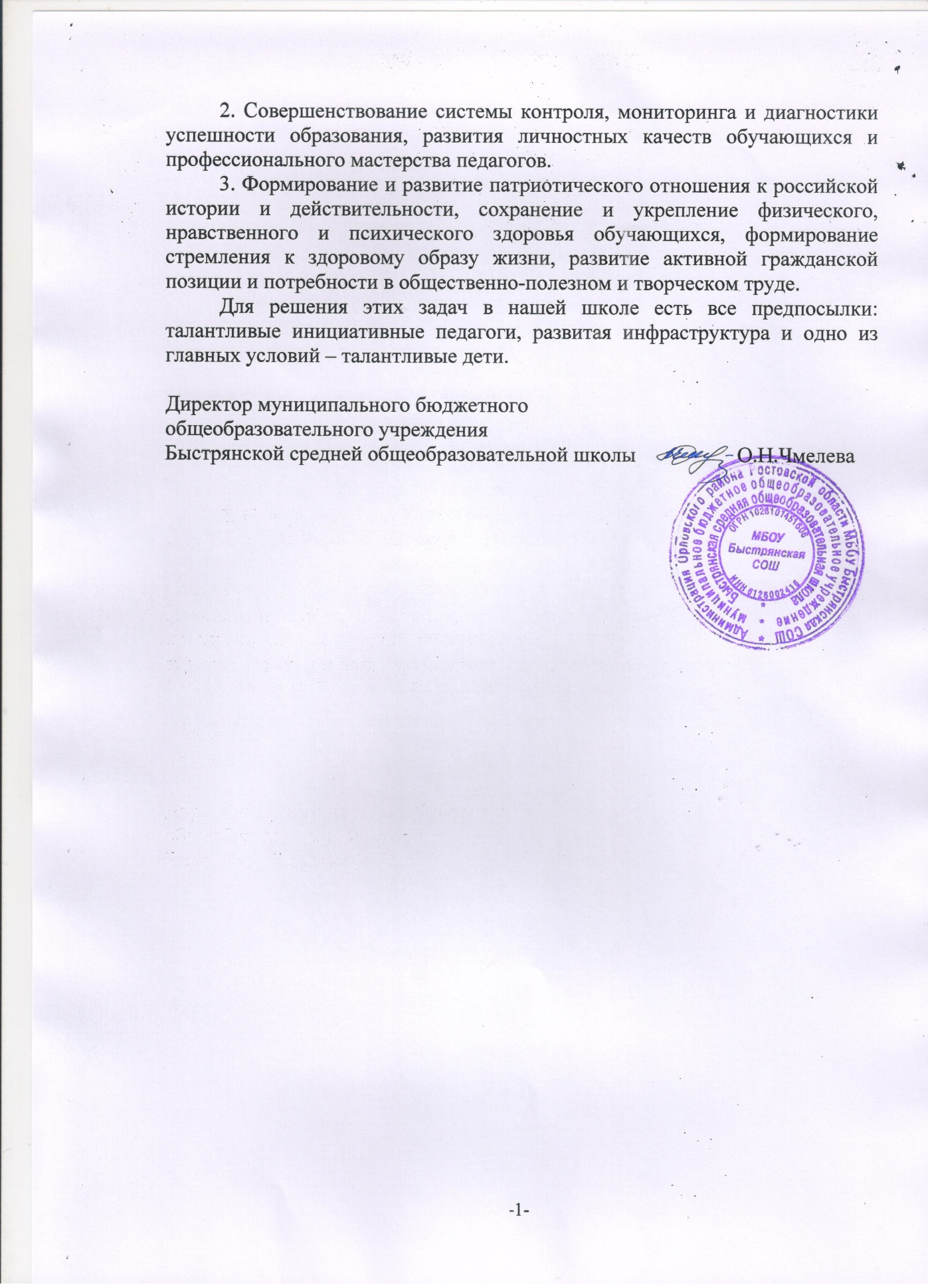 Директор школыЧМЕЛЕВА ОЛЬГА НИКОЛАЕВНА,образование высшее, Южный Федеральный Университет, 2008 год,  специальность: русский язык и литература, дополнительное профессиональное образование «Менеджмент в образовании», 2015 год, Заместитель директора по учебно-воспитательной работеЯЦУН ТАТЬЯНА НИКОЛАЕВНА,образование высшее, Южный Федеральный Университет  , 2010 год,  специальность:  педагогика и методика начального образования, дополнительное профессиональное образование «Менеджмент в образовании», 2015 годЗаместитель директора по воспитательной работеСАЛИХОВА ИРИНА АНАТОЛЬЕВНА,образование высшее,  государственное образовательное учреждение высшего профессионального образования «Ростовский-на-Дону государственный педагогический институт», 1990 год, история и обществознание , КлассыКоличество  часов в неделюПредмет5 класс1ОДНКР1Обществознание 6 класс1Информатика и ИКТ8 класс1ОДНКР8 класс1Химия9 класс1Русский язык9 класс1Алгебра9 класс1ИсторияНаправления внеурочной деятельностиПрограммаФормы организацииОбъём  внеурочной деятельности в часахОбъём  внеурочной деятельности в часахОбъём  внеурочной деятельности в часахОбъём  внеурочной деятельности в часахОбъём  внеурочной деятельности в часахКласс 1а1б234Общеинтел-лектуальное«Умники и умницы»Занятия, олимпиады, соревнования, экскурсии, викторины, конкурсы, концерты.1Общеинтел-лектуальное«Шахматы»Занятия, олимпиады, соревнования, экскурсии, викторины, конкурсы, концерты.11111Духовно-нравственное«Доноведение»Занятия, олимпиады, соревнования, экскурсии, викторины, конкурсы, концерты.1111 1Общекультурное«Театр и мы»Занятия, олимпиады, соревнования, экскурсии, викторины, конкурсы, концерты.111Общекультурное«Театр и мы»Занятия, олимпиады, соревнования, экскурсии, викторины, конкурсы, концерты.11Общекультурное«Мастера и мастерицы»Занятия, олимпиады, соревнования, экскурсии, викторины, конкурсы, концерты.11Спортивно-оздоровительное«Поиграй со мной»Занятия, конкурсы, олимпиады, дни здоровья, походы, соревнования1111Социальное«Разговор о правильном питании»Занятия, викторины, конкурсы11111ИТОГО:  в неделю                                                           ИТОГО:  в неделю                                                           ИТОГО:  в неделю                                                           555 5 5за годза годза год170170170170170Направления внеурочной деятельностиПрограммыФормы организацииОбъём  внеурочной деятельности в часахОбъём  внеурочной деятельности в часахОбъём  внеурочной деятельности в часахОбъём  внеурочной деятельности в часахОбъём  внеурочной деятельности в часах 5 6789Духовно-нравственноеСоциальноеОбщекультурноеКТД«Клуб путешественников»«Фотостудия»«Проектная деятельность»Занятия, викторины, конкурсы, концерты, участие в социально значимых проектах.1111 11Духовно-нравственноеСоциальноеОбщекультурноеКТД«Клуб путешественников»«Фотостудия»«Проектная деятельность»Занятия, викторины, конкурсы, концерты, участие в социально значимых проектах.1Духовно-нравственноеСоциальноеОбщекультурноеКТД«Клуб путешественников»«Фотостудия»«Проектная деятельность»Занятия, викторины, конкурсы, концерты, участие в социально значимых проектах.22Общеинтел-лектуальное «Юный лингвист»Занятия, викторины, конкурсы1Общеинтел-лектуальное«Основы финансовой грамотности»Занятия, викторины, конкурсы11111Общеинтел-лектуальное«Веселая география»Занятия, викторины, конкурсы1Общеинтел-лектуальное«Инфознайка»Занятия, викторины, конкурсы1Общеинтел-лектуальное«Занимательный английский»Занятия, викторины, конкурсы1Спортивно-оздоровительное «Общая физическая подготовка» (ОФП)Занятия,  конкурсы, олимпиады, дни здоровья, походы11111                                                           ИТОГО: в неделю                                                                                                                                      ИТОГО: в неделю                                                                                                                                      ИТОГО: в неделю                                                                           55555за годза годза год175175175175175количество обучающися в 5-6-х классахколичество обучающися в 5-6-х классахколичество обучающися в 5-6-х классах42количество обучающися в 7-8-х классахколичество обучающися в 7-8-х классахколичество обучающися в 7-8-х классах36количество обучающися в 9-11-х классаколичество обучающися в 9-11-х классаколичество обучающися в 9-11-х класса40Школьный этапШкольный этапШкольный этапМуниципальный этапМуниципальный этапМуниципальный этапКол-во участниковКол-во победителейКол-во пизеровКол-во участниковКол-во победителейКол-во призеров1203000000000140650080200000000000000051110041010018260000000007021001904000000000110300000000060100070220041120000000000000011553112006331510001 урок08.00-08.402 урок08.50-09.303 урок09.40-10.204 урок          10.40-11.205 урок11.40-12.206 урок12.30-13.107 урок13.20-14.00Дата:АлгебраАлгебраАлгебраАлгебраАлгебраАлгебраАлгебраАлгебраГеометрия Геометрия Геометрия Геометрия Геометрия Геометрия Геометрия АлгебраАлгебраАлгебраГеометрияГеометрияГеометрияСумм.балл по матем.Сумм.балл по алгебреСумм.балл по геом.Оценка за матем.Оценка за алгебруОценка за геом.ФИ1234567891011121314151617181920212223242526Сумм.балл по матем.Сумм.балл по алгебреСумм.балл по геом.Оценка за матем.Оценка за алгебруОценка за геом.Азнаурова Эльмира1111010111011111101100000016115444Бабкин Денис1111111111010000011100000014113343Бабкин Дмитрий111101110000001111000000001174333Бойко Диана1111111111001111110100000017125444Видякин Максим1111011111111111111100000019136444Гилязов Ярослав111111111000000011110000001394333Еременко Дмитрий1111111101011111111100000018126444Еременко Кристина1111111111010110111100000017125444Игнатенко Валерия1111111111011011111100000018126444Котло Юлия1111111111011111111100000019136444Литвинов Сергей1111011111111110010100000016133443Лукьянова Александра1111111111001101011100000016124443Лысенко Дарья111101011100101011110000001495334Мокрецова Кристина111101010000001110100000001064333Нарбут Егор1111111111111111111122000024186554Овсянников Антон01111101110000000000000000880232Павленко Валерия1111111111001111111100000018126444Подолякина Екатерина00000001010000000001000000321222Поликарпов Алексей1111111111111111111100000020146444Резов Дмитрий01111010000000001111000000954323Свидченко Олег1111111111111010011100000017134443Седина Юлия1111111110111111111100000019136444Семенова Анастасия111101011100011000110000001293333Сериков Кирилл1111111101011111111100000018126444Сизоненко София1111011110111111011120000019145444Ситникова Яна1111111111101011111100000018126444Такташева Зарина1111111111111111111100020022148545Татаренко Петр1111111111111111111120000022166554Твердохлебова Юлия1111111111011111111100020021138445Шадрина Анастасия111111101101101110110000001611544431119262662012912610865327293028303016115Анализ  экзамена по математикеАнализ  экзамена по математикеАнализ  экзамена по математикеАнализ  экзамена по математикеАнализ  экзамена по математикеАнализ  экзамена по математикеАнализ  экзамена по математикеАнализ  экзамена по математикеАнализ  экзамена по математикеАнализ  экзамена по математикеАнализ  экзамена по математикеАнализ  экзамена по математикеАнализ  экзамена по математикеАнализ  экзамена по математикеАнализ  экзамена по математикеАнализ  экзамена по математикеАнализ  экзамена по математикеАнализ  экзамена по математикеАнализ  экзамена по математикеАнализ  экзамена по математикеАнализ  экзамена по математикеАнализ  экзамена по математикеАнализ  экзамена по математикеАнализ  экзамена по математикеАнализ  экзамена по математикеАнализ  экзамена по математикеАнализ  экзамена по математикеАнализ  экзамена по математикеАнализ  экзамена по математикеАнализ  экзамена по математикеАнализ  экзамена по математикеАнализ  экзамена по математикеАнализ  экзамена по математикеАнализ  экзамена по математикеАнализ  экзамена по математикеАнализ  экзамена по математикеАнализ  экзамена по математикеАнализ  экзамена по математикеДатаДата06 июня 2019 г06 июня 2019 г06 июня 2019 г06 июня 2019 г06 июня 2019 г06 июня 2019 г06 июня 2019 гЗадания, которые не вызвали затруднений у всех учащихсяЗадания, которые не вызвали затруднений у всех учащихсяЗадания, которые не вызвали затруднений у всех учащихсяЗадания, которые не вызвали затруднений у всех учащихсяЗадания, которые не вызвали затруднений у всех учащихсяЗадания, которые не вызвали затруднений у всех учащихсяЗадания, которые не вызвали затруднений у всех учащихсяЗадания, которые не вызвали затруднений у всех учащихсяЗадания, которые не вызвали затруднений у всех учащихсяЗадания, которые не вызвали затруднений у всех учащихсяУчительУчительКайнова С.А.Кайнова С.А.Кайнова С.А.Кайнова С.А.Кайнова С.А.Кайнова С.А.Кайнова С.А.0000000000КлассКлассКлассКлассКлассКласс999Задания, которые вызвали затруднения у 1-2 учащихсяЗадания, которые вызвали затруднения у 1-2 учащихсяЗадания, которые вызвали затруднения у 1-2 учащихсяЗадания, которые вызвали затруднения у 1-2 учащихсяЗадания, которые вызвали затруднения у 1-2 учащихсяЗадания, которые вызвали затруднения у 1-2 учащихсяЗадания, которые вызвали затруднения у 1-2 учащихсяЗадания, которые вызвали затруднения у 1-2 учащихсяЗадания, которые вызвали затруднения у 1-2 учащихсяЗадания, которые вызвали затруднения у 1-2 учащихсяКоличество учеников, сдающих экзаменКоличество учеников, сдающих экзаменКоличество учеников, сдающих экзаменКоличество учеников, сдающих экзаменКоличество учеников, сдающих экзаменКоличество учеников, сдающих экзамен3030302,3,4,6,82,3,4,6,82,3,4,6,82,3,4,6,82,3,4,6,82,3,4,6,82,3,4,6,82,3,4,6,82,3,4,6,82,3,4,6,8Количество учеников, сдающих экзаменКоличество учеников, сдающих экзаменКоличество учеников, сдающих экзаменКоличество учеников, сдающих экзаменКоличество учеников, сдающих экзаменКоличество учеников, сдающих экзамен303030Задания, которые вызвали затруднения у 50% учащихсяЗадания, которые вызвали затруднения у 50% учащихсяЗадания, которые вызвали затруднения у 50% учащихсяЗадания, которые вызвали затруднения у 50% учащихсяЗадания, которые вызвали затруднения у 50% учащихсяЗадания, которые вызвали затруднения у 50% учащихсяЗадания, которые вызвали затруднения у 50% учащихсяЗадания, которые вызвали затруднения у 50% учащихсяЗадания, которые вызвали затруднения у 50% учащихсяЗадания, которые вызвали затруднения у 50% учащихся000000000Задания, с которыми не справились более 50% учащихсяЗадания, с которыми не справились более 50% учащихсяЗадания, с которыми не справились более 50% учащихсяЗадания, с которыми не справились более 50% учащихсяЗадания, с которыми не справились более 50% учащихсяЗадания, с которыми не справились более 50% учащихсяЗадания, с которыми не справились более 50% учащихсяЗадания, с которыми не справились более 50% учащихсяЗадания, с которыми не справились более 50% учащихся21,22,23,24,25,2621,22,23,24,25,2621,22,23,24,25,2621,22,23,24,25,2621,22,23,24,25,2621,22,23,24,25,2621,22,23,24,25,2621,22,23,24,25,2621,22,23,24,25,26Количество учащихся, которые выполнили задания части 2Количество учащихся, которые выполнили задания части 2Количество учащихся, которые выполнили задания части 2Количество учащихся, которые выполнили задания части 2Количество учащихся, которые выполнили задания части 2Количество учащихся, которые выполнили задания части 2Количество учащихся, которые выполнили задания части 2Количество учащихся, которые выполнили задания части 2Количество учащихся, которые выполнили задания части 2Количество учащихся, которые выполнили задания части 2Количество учащихся, которые выполнили задания части 2Количество учащихся, которые выполнили задания части 2Количество учащихся, которые выполнили задания части 2Количество учащихся, которые выполнили задания части 2Количество учащихся, которые выполнили задания части 2Количество учащихся, которые выполнили задания части 2Количество учащихся, которые выполнили задания части 2Количество учащихся, которые выполнили задания части 2Количество учащихся, которые выполнили задания части 2Количество учащихся, которые выполнили задания части 2Количество учащихся, которые выполнили задания части 2Количество учащихся, которые выполнили задания части 2Количество учащихся, которые выполнили задания части 2Количество учащихся, которые выполнили задания части 2Количество учащихся, которые выполнили задания части 2Количество учащихся, которые выполнили задания части 2Количество учащихся, которые выполнили задания части 2Количество учащихся, которые выполнили задания части 2Количество учащихся, которые выполнили задания части 2Количество учащихся, которые выполнили задания части 2Количество учащихся, которые выполнили задания части 2Количество учащихся, которые выполнили задания части 2Количество учащихся, которые выполнили задания части 2Количество учащихся, которые выполнили задания части 2Количество учащихся, которые выполнили задания части 2Количество учащихся, которые выполнили задания части 2Количество учащихся, которые выполнили задания части 2Количество учащихся, которые выполнили задания части 20 б.1 б.2 б.2 б.21Преобраз.алгебр.выраж,реш.уравнений,неравенств,их систем, построение и чтение графиков функцийПреобраз.алгебр.выраж,реш.уравнений,неравенств,их систем, построение и чтение графиков функцийПреобраз.алгебр.выраж,реш.уравнений,неравенств,их систем, построение и чтение графиков функцийПреобраз.алгебр.выраж,реш.уравнений,неравенств,их систем, построение и чтение графиков функцийПреобраз.алгебр.выраж,реш.уравнений,неравенств,их систем, построение и чтение графиков функцийПреобраз.алгебр.выраж,реш.уравнений,неравенств,их систем, построение и чтение графиков функцийПреобраз.алгебр.выраж,реш.уравнений,неравенств,их систем, построение и чтение графиков функцийПреобраз.алгебр.выраж,реш.уравнений,неравенств,их систем, построение и чтение графиков функцийПреобраз.алгебр.выраж,реш.уравнений,неравенств,их систем, построение и чтение графиков функцийПреобраз.алгебр.выраж,реш.уравнений,неравенств,их систем, построение и чтение графиков функцийПреобраз.алгебр.выраж,реш.уравнений,неравенств,их систем, построение и чтение графиков функцийПреобраз.алгебр.выраж,реш.уравнений,неравенств,их систем, построение и чтение графиков функцийПреобраз.алгебр.выраж,реш.уравнений,неравенств,их систем, построение и чтение графиков функцийПреобраз.алгебр.выраж,реш.уравнений,неравенств,их систем, построение и чтение графиков функцийПреобраз.алгебр.выраж,реш.уравнений,неравенств,их систем, построение и чтение графиков функций2703322Преобраз.алгебр.выраж,реш.уравнений,неравенств,их систем, построение и чтение графиков функций,работа с моделямиПреобраз.алгебр.выраж,реш.уравнений,неравенств,их систем, построение и чтение графиков функций,работа с моделямиПреобраз.алгебр.выраж,реш.уравнений,неравенств,их систем, построение и чтение графиков функций,работа с моделямиПреобраз.алгебр.выраж,реш.уравнений,неравенств,их систем, построение и чтение графиков функций,работа с моделямиПреобраз.алгебр.выраж,реш.уравнений,неравенств,их систем, построение и чтение графиков функций,работа с моделямиПреобраз.алгебр.выраж,реш.уравнений,неравенств,их систем, построение и чтение графиков функций,работа с моделямиПреобраз.алгебр.выраж,реш.уравнений,неравенств,их систем, построение и чтение графиков функций,работа с моделямиПреобраз.алгебр.выраж,реш.уравнений,неравенств,их систем, построение и чтение графиков функций,работа с моделямиПреобраз.алгебр.выраж,реш.уравнений,неравенств,их систем, построение и чтение графиков функций,работа с моделямиПреобраз.алгебр.выраж,реш.уравнений,неравенств,их систем, построение и чтение графиков функций,работа с моделямиПреобраз.алгебр.выраж,реш.уравнений,неравенств,их систем, построение и чтение графиков функций,работа с моделямиПреобраз.алгебр.выраж,реш.уравнений,неравенств,их систем, построение и чтение графиков функций,работа с моделямиПреобраз.алгебр.выраж,реш.уравнений,неравенств,их систем, построение и чтение графиков функций,работа с моделямиПреобраз.алгебр.выраж,реш.уравнений,неравенств,их систем, построение и чтение графиков функций,работа с моделямиПреобраз.алгебр.выраж,реш.уравнений,неравенств,их систем, построение и чтение графиков функций,работа с моделями2901123Преобраз.алгебр.выраж,реш.уравнений,неравенств,их систем, построение и чтение графиков функций,работа с моделямиПреобраз.алгебр.выраж,реш.уравнений,неравенств,их систем, построение и чтение графиков функций,работа с моделямиПреобраз.алгебр.выраж,реш.уравнений,неравенств,их систем, построение и чтение графиков функций,работа с моделямиПреобраз.алгебр.выраж,реш.уравнений,неравенств,их систем, построение и чтение графиков функций,работа с моделямиПреобраз.алгебр.выраж,реш.уравнений,неравенств,их систем, построение и чтение графиков функций,работа с моделямиПреобраз.алгебр.выраж,реш.уравнений,неравенств,их систем, построение и чтение графиков функций,работа с моделямиПреобраз.алгебр.выраж,реш.уравнений,неравенств,их систем, построение и чтение графиков функций,работа с моделямиПреобраз.алгебр.выраж,реш.уравнений,неравенств,их систем, построение и чтение графиков функций,работа с моделямиПреобраз.алгебр.выраж,реш.уравнений,неравенств,их систем, построение и чтение графиков функций,работа с моделямиПреобраз.алгебр.выраж,реш.уравнений,неравенств,их систем, построение и чтение графиков функций,работа с моделямиПреобраз.алгебр.выраж,реш.уравнений,неравенств,их систем, построение и чтение графиков функций,работа с моделямиПреобраз.алгебр.выраж,реш.уравнений,неравенств,их систем, построение и чтение графиков функций,работа с моделямиПреобраз.алгебр.выраж,реш.уравнений,неравенств,их систем, построение и чтение графиков функций,работа с моделямиПреобраз.алгебр.выраж,реш.уравнений,неравенств,их систем, построение и чтение графиков функций,работа с моделямиПреобраз.алгебр.выраж,реш.уравнений,неравенств,их систем, построение и чтение графиков функций,работа с моделями3000024Действия с геометрическими фигурами, координатами, векторамиДействия с геометрическими фигурами, координатами, векторамиДействия с геометрическими фигурами, координатами, векторамиДействия с геометрическими фигурами, координатами, векторамиДействия с геометрическими фигурами, координатами, векторамиДействия с геометрическими фигурами, координатами, векторамиДействия с геометрическими фигурами, координатами, векторамиДействия с геометрическими фигурами, координатами, векторамиДействия с геометрическими фигурами, координатами, векторамиДействия с геометрическими фигурами, координатами, векторамиДействия с геометрическими фигурами, координатами, векторамиДействия с геометрическими фигурами, координатами, векторамиДействия с геометрическими фигурами, координатами, векторамиДействия с геометрическими фигурами, координатами, векторамиДействия с геометрическими фигурами, координатами, векторами2802225Доказательные рассуждения при решении задач, оценивание логич.правильности рассуждений, распознавание ошибочных заключенийДоказательные рассуждения при решении задач, оценивание логич.правильности рассуждений, распознавание ошибочных заключенийДоказательные рассуждения при решении задач, оценивание логич.правильности рассуждений, распознавание ошибочных заключенийДоказательные рассуждения при решении задач, оценивание логич.правильности рассуждений, распознавание ошибочных заключенийДоказательные рассуждения при решении задач, оценивание логич.правильности рассуждений, распознавание ошибочных заключенийДоказательные рассуждения при решении задач, оценивание логич.правильности рассуждений, распознавание ошибочных заключенийДоказательные рассуждения при решении задач, оценивание логич.правильности рассуждений, распознавание ошибочных заключенийДоказательные рассуждения при решении задач, оценивание логич.правильности рассуждений, распознавание ошибочных заключенийДоказательные рассуждения при решении задач, оценивание логич.правильности рассуждений, распознавание ошибочных заключенийДоказательные рассуждения при решении задач, оценивание логич.правильности рассуждений, распознавание ошибочных заключенийДоказательные рассуждения при решении задач, оценивание логич.правильности рассуждений, распознавание ошибочных заключенийДоказательные рассуждения при решении задач, оценивание логич.правильности рассуждений, распознавание ошибочных заключенийДоказательные рассуждения при решении задач, оценивание логич.правильности рассуждений, распознавание ошибочных заключенийДоказательные рассуждения при решении задач, оценивание логич.правильности рассуждений, распознавание ошибочных заключенийДоказательные рассуждения при решении задач, оценивание логич.правильности рассуждений, распознавание ошибочных заключений3000026Действия с геометрическими фигурами, координатами, векторамиДействия с геометрическими фигурами, координатами, векторамиДействия с геометрическими фигурами, координатами, векторамиДействия с геометрическими фигурами, координатами, векторамиДействия с геометрическими фигурами, координатами, векторамиДействия с геометрическими фигурами, координатами, векторамиДействия с геометрическими фигурами, координатами, векторамиДействия с геометрическими фигурами, координатами, векторамиДействия с геометрическими фигурами, координатами, векторамиДействия с геометрическими фигурами, координатами, векторамиДействия с геометрическими фигурами, координатами, векторамиДействия с геометрическими фигурами, координатами, векторамиДействия с геометрическими фигурами, координатами, векторамиДействия с геометрическими фигурами, координатами, векторамиДействия с геометрическими фигурами, координатами, векторами30000Критерии оценивания/Отметки за экзаменационную работуКритерии оценивания/Отметки за экзаменационную работуКритерии оценивания/Отметки за экзаменационную работуКритерии оценивания/Отметки за экзаменационную работуОтметка по математикеОтметка по математикеОтметка по математикеОтметка по математике"2"0-7 б.Количество "2"2"3"8-14 б.Количество "3"7"4"15-21 б.Количество "4"18"5"22-32 б.Количество "5"3Отметка по алгебреОтметка по алгебреОтметка по алгебреОтметка по алгебре"2"0-5 б.Количество "2"2"3"6-10 б.Количество "3"6"4"11-15 б.Количество "4"20"5"16-20 б.Количество "5"2Отметка по геометрииОтметка по геометрииОтметка по геометрииОтметка по геометрии"2"0-1 б.Количество "2"2"3"2-4 б.Количество "3"9"4"5-7 б.Количество "4"17"5"8-12 б.Количество "5"2Процент качестваПроцент качестваМатематика70,0%Процент качестваПроцент качестваАлгебра73,3%Процент качестваПроцент качестваГеометрия63,3%Процент успеваемостиПроцент успеваемостиМатематика93,3%Процент успеваемостиПроцент успеваемостиАлгебра93,3%Процент успеваемостиПроцент успеваемостиГеометрия93,3%Уровень обученностиУровень обученностиМатематика57,9%Уровень обученностиУровень обученностиАлгебра57,6%Уровень обученностиУровень обученностиГеометрия54,8%ЧастиМодули№  заданияПроверяемые требования (умения)Кол - во учащихся, выполнивших задание% выполнивших заданиеЧасть 1Модуль «Алгебра» 1Числа и вычисления2790%Часть 1Модуль «Алгебра» 2Анализ диаграмм, таблиц, графиков2997%Часть 1Модуль «Алгебра» 3Числовые неравенства, координатная прямая2997%Часть 1Модуль «Алгебра» 4Уметь выполнять вычисления и преобразования, уметь выполнять преобразования алгебраических выражений2997%Часть 1Модуль «Алгебра» 5Анализ диаграмм, таблиц, графиков2170%Часть 1Модуль «Алгебра» 6Уметь решать уравнения, неравенства и их системы2893%Часть 1Модуль «Алгебра» 7Решать несложные практические расчётные задачи; решать задачи, связанные отношением, пропорциональностью величин, дробями, процентами; пользоваться оценкой и прикидкой при практических расчётах; интерпретировать результаты решения задач с учётом ограничений, связанных с реальными свойствами рассматриваемых объектов2480%Часть 1Модуль «Алгебра» 8Анализировать реальные числовые данные, представленные в таблицах, на диаграммах, графиках2893%Часть 1Модуль «Алгебра» 9Решать практические задачи, требующие систематического перебора вариантов; сравнивать шансы наступления случайных событий, оценивать вероятности случайного события, сопоставлять и исследовать модели реальной ситуации с использованием аппарата вероятности и статистики2480%Часть 1Модуль «Алгебра» 10Уметь читать графики функций2480%Часть 1Модуль «Алгебра» 11Последовательности, прогрессии1033%Часть 1Модуль «Алгебра» 12Уметь выполнять преобразования алгебраических выражений1860%Часть 1Модуль «Алгебра» 13Осуществлять практические расчёты по формулам, составлять несложные формулы, выражающие зависимости между величинами2170%Часть 1Модуль «Алгебра» 14Уметь решать уравнения, неравенства и их системы1860%Часть 1Модуль «Геометрия»15Описывать реальные ситуации на языке геометрии, исследовать построенные модели с использованием геометрических понятий и теорем, решать практические задачи, связанные с нахождением геометрических величин2480%Часть 1Модуль «Геометрия»16Треугольники, четырехугольники, многоугольники и их элементы2067%Часть 1Модуль «Геометрия»17Окружность, круг и их элементы2273%Часть 1Модуль «Геометрия»18Площади фигур2480%Часть 1Модуль «Геометрия»19Фигуры на квадратной решетке2583%Часть 1Модуль «Геометрия»20Анализ геометрических высказываний2790%Часть 2Модуль «Алгебра»21Уметь выполнять преобразования алгебраических выражений, решать уравнения, неравенства и их системы, строить и читать графики функций310%Часть 2Модуль «Алгебра»22Уметь выполнять преобразования алгебраических выражений, решать уравнения, неравенства и их системы, строить и читать графики функций, строить и исследовать простейшие математические модели13%Часть 2Модуль «Алгебра»23Уметь выполнять преобразования алгебраических выражений, решать уравнения, неравенства и их системы, строить и читать графики функций, строить и исследовать простейшие математические модели00%Часть 2Модуль «Геометрия»24Уметь выполнять действия с геометрическими фигурами, координатами и векторами26%Часть 2Модуль «Геометрия»25Проводить доказательные рассуждения при решении задач, оценивать логическую правильность рассуждений, распознавать ошибочные заключения00%Часть 2Модуль «Геометрия»26Уметь выполнять действия с геометрическими фигурами, координатами и векторами00%УчительКлассКоличество«5»«4»«3»«2»УО%КО%Каменцева Л.И.914365010064,3ПредметУчительСредний баллшколаСредний баллрайонСредний баллобластьРусский языкХарченко Л.И.3,63,83,9МатематикаКайнова С.А.33,83,8ХимияГоловко Л.Н.4,54,44,3ФизикаТатаренко Г.Л.3,53,93,4БиологияГоловко Л.Н.43,63,7ОбществознаниеКасьянова И.П.3,83,63,7ГеографияГорбачева Т.А.3,83,83,9ПредметУчительКол-во выпускниковСредний балл по школеСредний балл по районуСредний балл по областиРусский языкХарченко  Л.И.8587170Математика(базовый уровень)Кайнова С.А.84,6Математика(профильный уровень)Кайнова С.А.867,37268Порядковый номер учебника в федеральном перечнеАвтор/авторский коллективНаименование учебникаКлассНаименование издателя(ей) учебника1.1.1.1.4.1Горецкий В.Г., Кирюшкин В.А., Виноградская Л. А. и др.Азбука. В 2-х частях1Издательство «Просвещение»1.1.1.1.4.2Канакина В.П., Горецкий В.Г.Русский язык1Издательство «Просвещение»Горецкий В.Г., Федосова Н.А.,Прописи (в 4-х частях)1Издательство «Просвещение»1.1.1.2.4 1Климанова Л.Ф., Горецкий В.Г., Виноградская Л. А.Литературное чтение.  В 2-х частях1Издательство «Просвещение»1.1.2.1.8.1Моро М.И., Волкова С.И., Степанова С.В.Математика. В 2-х частях1Издательство «Просвещение»Моро М.И., Волкова С.И.Математика. Рабочая тетрадь в 2-х частях1Издательство «Просвещение»1.1.3.1.3.1Плешаков А. А.Окружающий мир. В 2-х частях1Издательство «Просвещение»1.1.5.1.6.1Неменская Л.А. / Под ред. Неменского Б.М.Изобразительное искусство1Издательство «Просвещение»1.1.5.2.5.1Критская Е.Д., Сергеева Г.П., Шмагина Т.С.Музыка1Издательство «Просвещение»1.1.6.1.3.1Лутцева Е.А.Технология. 1 класс1Издательский центр ВЕНТАНА-ГРАФ1.1.7.1.3.1Лях В.И.Физическая культура1 -4Издательство «Просвещение»1.1.1.1.4.3Канакина В.П., Горецкий В.Г.Русский язык. В 2-х частях2Издательство «Просвещение»1.1.1.2.4.2Климанова Л. Ф., Виноградская Л.А., Горецкий В.Г.Литературное чтение. В 2-х частях2Издательство «Просвещение»1.1.1.3.3.1Кузовлев и др.Английский язык. 2 класс2Издательство «Просвещение»1.1.2.1.8.2Моро М.И., Бантова М.А., Бельтюкова Г.В. и др.Математика. В 2-х частях2Издательство «Просвещение»1.1.3.1.3.2Плешаков А. А.Окружающий мир. В 2-х частях2Издательство «Просвещение»1.1.5.1.6.2Коротеева Е.И. / Под ред. Неменского Б.М.Изобразительное искусство2Издательство «Просвещение»1.1.5.2.5.2Критская Е.Д., Сергеева Г.П., Шмагина Т.С.Музыка2Издательство «Просвещение»1.1.6.1.3.2Лутцева Е.А.Технология. 2 класс2Издательский центр ВЕНТАНА-ГРАФ1.1.7.1.3.1Лях В.И.Физическая культура1 -4Издательство «Просвещение»1.1.1.1.4.4Канакина В.П., Горецкий В.Г.Русский язык. В 2-х частях3Издательство «Просвещение»1.1.1.2.4.3Климанова Л. Ф., Виноградская Л.А., Горецкий В.Г.Литературное чтение. В 2-х частях3Издательство «Просвещение»1.1.1.3.3.2Быкова Н.И., Дули Д., Поспелова М.Д. и др.Английский язык. 3 класс3Издательство «Просвещение»1.1.1.3.9.2Бим И.Л., Рыжова Л.И., Фомичева Л.М.Немецкий язык. В 2-х частях3Издательство «Просвещение»1.1.2.1.8.3Моро М.И., Бантова М.А., Бельтюкова Г.В. и др.Математика. В 2-х частях3Издательство «Просвещение»1.1.3.1.3.3Плешаков А. А.Окружающий мир. В 2-х частях3Издательство «Просвещение»1.1.5.1.6.3Горяева Н.А., Неменская Л.А., Питерских А.С. и др. / Под ред. Неменского Б.М.Изобразительное искусство3Издательство «Просвещение»1.1.5.2.5.3Алеев, КичакМузыка3Издательство «Просвещение»1.1.6.1.3.3Лутцева Е.А.Технология. 3 класс3Издательский центр ВЕНТАНА-ГРАФ1.1.7.1.3.1Лях В.И.Физическая культура1 -4Издательство «Просвещение»1.1.1.1.13.5Соловейчик М.С., Кузьменко Н. С.Русский язык. В 2 частях/ исключен из ФП4Издательство «Ассоциация XXI век»1.1.1.1.4.5Канакина В.П., Горецкий В.Г.Русский язык. В 2-х частях4Издательство «Просвещение»1.1.1.2.6.4Кубасова О. В.Литературное чтение. В 4 частях/исключен из ФП4Издательство «Ассоциация XXI век»1.1.1.2.4.4Климанова Л. Ф., Виноградская Л.А., Бойкина М.В.Литературное чтение. В 2-х частях4Издательство «Просвещение»1.1.1.3.3.3Кузовлев и др.Английский язык. 4 класс4Издательство «Просвещение»1.1.2.1.8.4Моро М.И., Бантова М.А., Бельтюкова Г.В. и др.Математика. В 2-х частях 4Издательство «Просвещение»1.1.3.1.3.4Плешаков А.А., Крючкова Е.А.Окружающий мир. В 2-х частях4Издательство «Просвещение»1.1.5.1.6.4Неменская Л. А. / Под ред. Неменского Б.М.Изобразительное искусство4Издательство «Просвещение»1.1.5.2.5.4Алеев, КичакМузыка4Издательство «Просвещение»1.1.6.1.3.4Лутцева Е.А.Технология 4 класс4Издательский центр ВЕНТАНА-ГРАФ1.1.6.1.2.4Конышева Н. М.Технология/ исключен из ФП4Издательство «Ассоциация XXI век»1.1.7.1.3.1Лях В.И.Физическая культура1 -4Издательство «Просвещение»1.1.4.1.4.6Сахаров, СтуденикинОсновы религиозных культур и светской этики. Основы светской этики4Издательство «Просвещение»1.2.1.1.5.1Разумовская М.М., Львова С.И., Капинос В.И. и др.Русский язык5ДРОФА1.2.1.2.4.1Меркин Г.С.Литература. В 2 ч.5Русское слово1.2.1.3.8.1Кузовлев В.П., Лапа Н.М., Костина И.Н. и др.Английский язык. 5 класс5Издательство «Просвещение»1.2.2.2.1.1Вигасин А. А., Годер Г.И., Свенцицкая И.С.Всеобщая история. История Древнего мира5Издательство «Просвещение»1.2.2.4.2.1Баринова И.И., Плешаков А.А., Сонин Н.И.География5ДРОФАГеография.5кл.: атлас ДРОФА1.2.3.1.10.1Виленкин Математика. 5 класс5Просвещение1.2.3.4.1.1Босова Л.Л., Босова А.Ю.Информатика: учебник для 5 класса5БИНОМ. Лаборатория знаний1.2.4.2.2.1Пасечник В.В.Биология5ДРОФА1.2.5.1.1.1Горяева Н.А., Островская О.В. / Под ред. Неменского Б.М.Изобразительное искусство5Издательство «Просвещение»1.2.5.2.3.1Сергеева Г.П., Критская Е.Д.Музыка5Издательство "Просвещение"1.2.6.1.4.1Сасова И.А., Павлова М.Б., Гуревич М.И., Дж. Питт. / Под ред. Сасовой И. А.Технология. 5 класс5Издательский центр ВЕНТАНА-ГРАФ1.2.7.1.2.1Виленский М.Я., Туревский И.М., Торочкова Т.Ю. и др. / Под ред. Виленского М.Я.Физическая культура5-7Издательство "Просвещение"2.2.4.1.2.2Студеникин М.Т.Основы духовно-нравственной культуры народов России. Основы светской этики5Русское слово1.2.1.1.5.2Разумовская М.М., Львова С.И., Капинос В.И. и др.Русский язык6ДРОФА1.2.1.2.4.2Меркин Г. С.Литература. В 2 ч.6Русское слово1.2.1.3.8.2Кузовлев В.П., Лапа Н.М., Перегудова Э.Ш. и др.Английский язык. 6 класс6Издательство «Просвещение»1.2.2.1.7.1Арсентьев Н.М., Данилов А.А, Стефанович П.С., идр./ Под ред.Торкунова А.В.История России. 6 класс. В 2-х частях6Издательство «Просвещение»1.2.2.2.1.2Агибалова Е.В., Донской Г.М.Всеобщая история. История Средних веков6Издательство «Просвещение»1.2.2.3.1.2Виноградова Н.Ф Городецкая Н.И., Иванова Л.Ф. и др. / Под ред. Боголюбова Л.Н., Ивановой Л.Ф.Обществознание6Издательство «Просвещение»1.2.2.4.2.2ДомогацкихГеография6ДРОФАГеография.6 кл.: атлас ДРОФА1.2.3.1.10.2Мерзляк А.Г., Полонский В.Б., Якир М.С.Математика. 6 класс6Издательский центр ВЕНТАНА-ГРАФ1.2.3.4.1.2Босова Л.Л., Босова А.Ю.Информатика: учебник для 6 класса6БИНОМ. Лаборатория знаний1.2.4.2.2.2Пасечник В.В.Биология6ДРОФА1.2.5.1.1.2Неменская Л.А. / Под ред. Неменского Б.М.Изобразительное искусство6Издательство «Просвещение»1.2.5.2.3.2Сергеева Г.П., Критская Е.Д.Музыка6Издательство "Просвещение"1.2.6.1.4.2Сасова И.А., Павлова М.Б., Гуревич М.И. / Под ред. Сасовой И.А.Технология. Технологии ведения дома. 6 класс6Издательский центр ВЕНТАНА-ГРАФ1.2.6.1.4.3Сасова И. А., Гуревич М.И., Павлова М.Б. / Под ред. Сасовой И. А.Технология. Индустриальные технологии. 6 класс6Издательский центр ВЕНТАНА-ГРАФ1.2.7.1.1.1Гурьев С.В. / Под ред. Виленского М.Я.Физическая культура5-7Русское слово2.2.4.1.2.2Студеникин М.Т.Основы духовно-нравственной культуры народов России. Основы светской этики5Русское слово1.2.1.1.5.3Разумовская М.М., Львова С.И., Капинос В.И. и др.Русский язык7ДРОФА1.2.1.2.4.3Меркин Г.С.Литература. В 2 ч.7Русское слово1.2.1.3.8.3Кузовлев В.П., Лапа Н.М., Перегудова Э.Ш. и др.Английский язык. 7 класс7Издательство «Просвещение»1.2.2.1.7.2Арсентьев Н.М., Данилов А.А., Курукин И.В., и др./Под ред. Торкунова А.В.История России. 7 класс. В 2-х частях7Издательство «Просвещение»1.2.2.2.1.3Юдовская А.Я., Баранов П.А., Ванюшкина Л.М.Всеобщая история. История Нового времени. 1500-18007Издательство «Просвещение»1.2.2.3.1.3Боголюбов Л.Н., Городецкая Н.И., Иванова Л.Ф. / Под ред. Боголюбова Л.Н., Ивановой Л.Ф.Обществознание7Издательство «Просвещение»1.2.2.4.2.3Коринская В. А., Душина И.В., Щенев В.А.География7ДРОФАГеография.7кл.: атлас ДРОФА1.2.3.2.7.1Мерзляк А.Г., Полонский В.Б., Якир М.С.Алгебра. 7 класс7Издательский центр ВЕНТАНА-ГРАФ1.2.3.3.2.1Атанасян Л. С, Бутузов В.Ф., Кадомцев С.Б. и др.Геометрия. 7-9 классы7-9Издательство «Просвещение»1.2.3.4.1.3Босова Л.Л., Босова А.Ю.Информатика: учебник для 7 класса7БИНОМ. Лаборатория знаний1.2.4.1.6.1Перышкин А.В.Физика7ДРОФА1.2.4.2.2.3Латюшин В.В., Шапкин В. А.Биология7ДРОФА1.2.5.1.1.3Питерских А.С, Гуров Г.Е. / Под ред. Неменского Б.М.Изобразительное искусство7Издательство «Просвещение»1.2.5.2.3.3Сергеева Г.П., Критская Е.Д.Музыка7Издательство "Просвещение"1.2.6.1.6.5Синица Н.В., Симоненко В.Д.Технология. Технологии ведения дома. 7 класс7Издательский центр ВЕНТАНА-ГРАФ1.2.6.1.6.6Тищенко А.Т., Симоненко В.Д.Технология. Индустриальные технологии. 7 класс7Издательский центр ВЕНТАНА-ГРАФ1.2.7.1.1.1Гурьев С.В. / Под ред. Виленского М.Я.Физическая культура5-7Русское слово1.2.1.1.5.4Разумовская М.М., Львова С.И., Капинос В.И. и дрРусский язык8ДРОФА1.2.1.2.4.4Меркин Г.С.Литература. В 2-х ч.8Русское слово1,2.1.3.8.4Кузовлев В.П., Лапа Н.М., Перегудова Э.Ш. и др.Английский язык. 8 класс8Издательство «Просвещение»1.2.1.3.10.4Бим И.Л., Садомова Л.В., Крылова Ж.Я. и др.Немецкий язык8Издательство «Просвещение»1.2.2.1.7.3Арсентьев Н.М., Данилов А.А, Курукин И.В., и др./Под ред. Торкунова А.ВИстория России. 8 класс. В 2-х частях8Издательство «Просвещение»1.2.2.2.1.4Юдовская А.Я., Баранов П.А., Ванюшкина Л.М.Всеобщая история. История Нового времени. 1800-19008Издательство «Просвещение»1.2.2.3.1.4Боголюбов Л.Н., Городецкая Н.И., Иванова Л.Ф. и др. / Под ред. Боголюбова Л.Н., Лазебниковой А.Ю., Городецкой Н.И.Обществознание8Издательство «Просвещение»1.2.2.4.2.4Баринова И.И.География8ДРОФАГеография.8 кл.: атлас ДРОФА1.2.3.2.7.2Мерзляк А.Г., Полонский В.Б., Якир М.САлгебра. 8 класс8Издательский центр ВЕНТАНА-ГРАФ1.2.3.3.2.1Атанасян Л. С, Бутузов В.Ф., Кадомцев СБ. и др.Геометрия. 7-9 классы7-9Издательство «Просвещение»1.2.3.4.1.4Босова Л.Л., Босова А.Ю.Информатика: учебник для 8 класса8БИНОМ. Лаборатория знаний1.2.4.1.6.2Перышкин А.В.Физика8ДРОФА1.2.4.2.2.4Колесов Д.В. Маш Р.Д., Беляев И.Н.Биология8ДРОФА1.2.4.3.1.2Габриелян О.С.Химия8ДРОФА1.2.5.2.2.4 Науменко Т.И.,
Алеев В.В.Искусство. Музыка 8 ДРОФА 1.2.6.1.6.7Симоненко В.Д., Электов А.А., Гончаров Б.А., Очинин О.П., Елисеева Е.В., Богатырёв А.Н.Технология. 8 класс8Издательский центр ВЕНТАНА-ГРАФ1.2.7.1.2.2Лях В.И.Физическая культура8-9Издательство «Просвещение»1.2.7.2.3.4Смирнов А.Т., Хренников Б.О. / Под ред. Смирнова А.Т.Основы безопасности жизнедеятельности8Издательство «Просвещение»2.2.4.1.2.2Студеникин М.Т.Основы духовно-нравственной культуры народов России. Основы светской этики5Русское слово№ 653Львова С.И., Львов В.В.  Русский язык. «Мнемозина»Русский язык.9Издательство «Мнемозина»1.2.1.2.4.5Зинин С. А., Сахаров В.И., Чалмаев В. А.Литература. В 2 ч.9Русское слово1.2.1.3.8.5Кузовлев В.П., Лапа Н.М., Перегудова Э.Ш. и др.Английский язык. 9 класс9Издательство «Просвещение»1.2.1.3.10.5Бим И.Л., Садомова Л.В.Немецкий язык9Издательство «Просвещение»1.2.2.1.7.4Арсентьев Н.М., Данилов А.А., Левандовский А.А., и др./Под ред. Торкунова А.ВИстория России. 9 класс. В 2-х частях9Издательство «Просвещение»1.2.2.2.4.5Загладин Н.В.Всеобщая история. Новейшая история XX - начало XXI века9Русское слово1.2.2.3.1.5Боголюбов Л.Н., Матвеев А.И., Жильцова Е.И. и др. / Под ред. Боголюбова Л.Н., Лазебниковой А.Ю., Матвеева А.ИОбществознание9Издательство «Просвещение»1.2.2.4.3.5Домогацких Е.М., Алексеевский Н.И., Клюев Н.Н.География9Русское словоГеография.9кл.: атлас ДРОФА1.2.3.2.9.3Мордкович А.Г., Семенов П.В.Алгебра 9 в 2 ч./ исключен из ФП9ИОЦ «Мнемозина»1.2.3.3.2.1Атанасян Л. С, Бутузов В.Ф., Кадомцев СБ. и др.Геометрия. 7-9 классы7-9Издательство «Просвещение»1.2.3.4.1.5Босова Л.Л., Босова А.Ю.Информатика: учебник для 9 класса9БИНОМ. Лаборатория знаний1.2.4.1.6.3Перышкин А.В., Гутник Е.М.Физика9ДРОФА1.2.4.2.2.5Пасечник В.В., Каменский А.А., Криксунов Е.А. и др.Биология9ДРОФА1.2.4.3.1.3Габриелян О.С.Химия9ДРОФА1.2.7.1.2.2Лях В.И.Физическая культура8-9Издательство «Просвещение»1.2.7.2.3.5Смирнов А.Т., Хренников Б.О. / Под ред. Смирнова А.Т.Основы безопасности жизнедеятельности9Издательство «Просвещение»2.2.4.1.2.2Студеникин М.Т.Основы духовно-нравственной культуры народов России. Основы светской этики5Русское слово1.3.1.1.3.1Гольцова Н.Г., Шамшин И.В., Мищерина М.А.Русский язык и литература. Русский язык. В 2 ч. (базовый уровень)10-11Русское слово1.3.1.1.3.2Зинин С.А.,Сахаров В.И.Русский язык и литература. Литература. В 2 ч. (базовый уровень)10Русское слово1.3.2.1.1.1Афанасьева О.В., Дули Д., Михеева И.В. и др.Английский язык. 10 класс (базовый уровень)10Издательство «Просвещение»1.3.2.1.5.1Бим И.Л., Садомова Л.В., Лытаева М.А.Немецкий язык (базовый уровень)10Издательство «Просвещение»1.2.2.1.7.5Горинов М.М., ДаниловА.А., Моруков М.Ю., и др./Под ред. Торкунова А.В.История России. 10 класс. В 3-частях10Издательство «Просвещение»1.3.3.9.1.2Волобуев О.В.,
Клоков В.А.,
Пономарёв М.В.,
Рогожкин В.А.Россия в мире (базовый уровень)11ДРОФА 1.3.3.3.1.1Боголюбов Л.Н., Аверьянов Ю.И., Белявский А.В. и др. / Под ред. Боголюбова Л.Н., Лазебниковой А.Ю., Телюкиной М.В.Обществознание (базовый уровень)10Издательство «Просвещение»1.3.3.4.5.1Максаковский В.П.География (базовый уровень)10-11Издательство «Просвещение»География.10 кл.: атлас ДРОФА1.3.3.6.5.1Липсиц И.В.Экономика. Учебник для 10,11 классов. Базовый уровень10-11Издательство «ВИТА-ПРЕСС»1.3.3.8.1.1Никитин А.Ф., Никитина Т.И.Право. Базовый и углублённый уровни10-11ДРОФА1.3.4.1.2.2Алимов Ш. А., Колягин Ю.М., Ткачёва М.В. и др.Математика: алгебра и начала математического анализа, геометрия. Алгебра и начала математического анализа (базовый и углубленный уровень)10-11Издательство «Просвещение»1.3.4.1.2.1Атанасян Л.С, Бутузов В.Ф., Кадомцев СБ. и др.Математика: алгебра и начала математического анализа, геометрия. Геометрия (базовый и углубленный уровень)10- 11Издательство «Просвещение»1.3.4.4.2.1 Поляков К.Ю.,
Еремин Е.А.Информатика. Углубленный уровень: учебник для 10 класса: в 2 ч.10 БИНОМ. Лаборатория знаний 1.3.5.1.3.1Касьянов В.А.Физика (базовый уровень)10ДРОФА1.3.5.3.1.1Габриелян О.С.Химия (базовый уровень)10ДРОФА1.3.5.5.4.1Каменский А. А, Криксунов Е.А., Пасечник ВВ.Биология. Общая биология (базовый уровень)10-11ДРОФА1.3.5.6.1.1Бородин П.М., Высоцкая Л.В., Дымшиц Г.М. и др. / Под ред. Шумного В.К., Дымшица Г.М.Биология. В 2-х частях (углубленный уровень) 10-11 класс10-11Издательство «Просвещение»1.3.6.1.2.1Лях В.И.Физическая культура (базовый уровень)10-11Издательство «Просвещение»1.3.6.2.2.1Чернова Н.М, Галушин В.М., Константинов В.М.Экология (базовый уровень)10-11ДРОФА1.3.6.3.4.1Смирнов А.Т., Хренников Б.О. / Под ред. Смирнова А.Т.Основы безопасности жизнедеятельности (базовый уровень)10Издательство «Просвещение»2.3.2.5.2.1Чаругин В.М.Астрономия10-11Издательство «Просвещение»1.3.1.1.3.1Гольцова Н.Г., Шамшин И.В., Мищерина М.А.Русский язык и литература. Русский язык. В 2 ч. (базовый уровень)10-11Русское слово1.3.1.1.3.3Зинин С.А., Чалмаев В.А.Русский язык и литература. Литература. В 2 (базовый уровень)11Русское слово1.3.2.1.1.2Афанасьева О.В., Дули Д., Михеева И.В. и др.Английский язык. 11 класс (базовый уровень)11Издательство «Просвещение»1.3.2.1.5.2Бим И.Л., Рыжова Л.И., Садомова Л.В. и др.Немецкий язык (базовый уровень)11Издательство «Просвещение»1.3.3.9.1.1Волобуев О.В.,
Клоков В.А.,
Пономарёв М.В.,
Рогожкин В.А.Россия в мире (базовый уровень)10ДРОФА 1.3.3.3.1.2Боголюбов Л.Н., Городецкая НИ., Иванова Л.Ф. и др. / Под ред. Боголюбова Л.Н., Лазебниковой А.Ю., Литвинова В. А.Обществознание (базовый уровень)11Издательство «Просвещение»1.3.3.4.5.1Максаковский В.П.География (базовый уровень)10-11Издательство «Просвещение»1.3.3.8.1.1Никитин А.Ф., Никитина Т.И.Право. Базовый и углублённый уровни10-11ДРОФА1.3.4.1.2.2Алимов Ш. А., Колягин Ю.М., Ткачёва М.В. и др.Математика: алгебра и начала математического анализа, геометрия. Алгебра и начала математического анализа (базовый и углубленный уровень)10-11Издательство «Просвещение»1.3.4.1.2.1Атанасян Л.С, Бутузов В.Ф., Кадомцев СБ. и др.Математика: алгебра и начала математического анализа, геометрия. Геометрия (базовый и углубленный уровень)10- 11Издательство «Просвещение»1.3.4.4.2.2 Поляков К.Ю.,
Еремин Е.А.Информатика. Углубленный уровень: учебник для 11 класса: в 2 ч.11 БИНОМ. Лаборатория знаний 1.3.5.1.3.2Касьянов В.А.Физика (базовый уровень)11ДРОФА1.3.5.3.1.2Габриелян О.С.Химия (базовый уровень)11ДРОФА1.3.5.5.4.1Каменский А. А, Криксунов Е.А., Пасечник ВВ.Биология. Общая биология (базовый уровень)10-11ДРОФА1.3.5.6.1.1Бородин П.М., Высоцкая Л.В., Дымшиц Г.М. и др. / Под ред. Шумного В.К., Дымшица Г.М.Биология. В 2-х частях (углубленный уровень) 10-11 класс10-11Издательство «Просвещение»1.3.6.1.2.1Лях В.И.Физическая культура (базовый уровень)10-11Издательство «Просвещение»1.3.6.2.2.1Чернова Н.М, Галушин В.М., Константинов В.М.Экология (базовый уровень)10-11ДРОФА1.3.6.3.4.2Смирнов А.Т., Хренников Б.О. / Под ред. Смирнова А.Т.Основы безопасности жизнедеятельности (базовый уровень)11Издательство «Просвещение»